Kódex správania pre spracúvanie osobných údajov internetovými obchodmi PLANIETA NATURpodľa všeobecného nariadenia o ochrane osobných údajov (GDPR)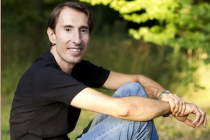 24. mája 2018 							verzia 1.0 PreambulaSpracúvanie osobných údajov o zákazníkoch a ďalších fyzických osobách zo strany prevádzkovateľov internetových obchodov (ďalej len „prevádzkovateľ IO“) je nevyhnutnou súčasťou obchodnej činnosti organizácií, plnenia zákonných a iných povinností prevádzkovateľov a ochrany oprávnených záujmov zákazníkov a prevádzkovateľov.Na prevádzkovateľov sa vzťahuje aj špecifická právna regulácia vyplývajúca najmä zo smernice EÚ ePrivacy a smernice EÚ o kybernetickej ochrane, z ktorej vyplýva osobitný prístup prevádzkovateľov IO k ochrane osobných údajov podľa GDPR. Cieľom Kódexu je podporiť vzťah dôvery medzi prevádzkovateľmi IO a ich zákazníkmi ako aj zvýšenie transparentnosti prevádzkovateľov IO v oblasti spracúvania osobných údajov o zákazníkoch a iných fyzických osobách. Odkazom na tento Kódex môžu prevádzkovatelia IO plniť svoje informačné povinnosti vo vzťahu k dotknutým osobám podľa článkov 13 a 14 GDPR. V súlade s článkom 24 ods. 3 GDPR sa môže dodržiavanie Kódexu použiť ako prvok na preukázanie splnenia povinností prevádzkovateľov IO vyplývajúcich z GDPR. Pri rozhodovaní o uložení pokuty Úradom na ochranu osobných údajov a jej výške sa majú podľa č. 83 ods. 2 GDPR v každom jednotlivom prípade náležite zohľadniť viaceré skutočnosti, medzi ktoré patrí aj dodržiavanie Kódexu. VZHĽADOM NA VYŠŠIE UVEDENÉ SA SKUPINA PREVÁDZKOVATEĽOV INTERNETOVÝCH OBCHODOV PLANIETA NATUR ROZHODLA PRIJAŤ TENTO KÓDEX V NASLEDOVNOM ZNENÍ: 1	Úvodné ustanovenia 1.1	Pôsobnosť Kódexu   1.1.1	Tento Kódex sa vzťahuje na všetkých prevádzkovateľov internetových obchodov PLANIETA NATUR, ktorí majú podpísanú zmluvu o spolupráci. Pre účely tohto Kódexu sa za prevádzkovateľa IO podľa predchádzajúcej vety považuje akýkoľvek subjekt oprávnený podľa platnej lokálnej a EÚ legislatívy prevádzkovať internetové obchody alebo obchodnú činnosť zameranú na predaj tovaru a služieb najmä koncovým spotrebiteľom – fyzickým osobám nepodnikateľom na území Slovenskej republiky (vrátane právnických osôb) a na území Európskej únie za podmienky, že tento subjekt má na území Slovenskej republiky alebo na území členského štátu EÚ umiestnenú prevádzkareň a k spracúvaniu osobných údajov dochádza v kontexte činnosti tejto prevádzkarne, bez ohľadu na to, či k spracúvaniu osobných údajov dochádza na území Slovenskej republiky alebo nie. 1.1.2	Tento Kódex sa nevzťahuje na také spracúvanie osobných údajov vykonávané prevádzkovateľmi IO, na ktoré sa nevzťahuje GDPR a Zákon o ochrane osobných údajov.   1.3        Právna povaha Kódexu 	Tento Kódex má prispieť k správnemu uplatňovaniu GDPR, pričom berie do úvahy osobitné črty sektoru prevádzkovateľov internetových obchodov. Tento Kódex má zároveň prispieť k zjednodušeniu výkladu GDPR pre sektor prevádzkovateľov internetových obchodov. 1.4 	Vzťah Kódexu k právomoci Úradu na ochranu osobných údajov1.4.1	Týmto Kódexom nie sú dotknuté právomoci Úradu na ochranu osobných údajov podľa GDPR alebo Zákona o ochrane osobných údajov vo vzťahu k prevádzkovateľom IO ako kontrolovaným subjektom alebo účastníkom konania, ak tento Kódex neupravuje v bode 13 nižšie inak. 1.4.2 	Napriek tomu, že dodržiavanie Kódexu prevádzkovatelia IO môžu použiť ako prvok na preukázanie súladu s GDPR, tento Kódex nezbavuje prevádzkovateľov IO povinnosť zabezpečiť súladu s GDPR alebo inými predpismi na ochranu osobných údajov. Každý prevádzkovateľ IO je povinný zabezpečovať súlad s GDPR a inými predpismi na ochranu osobných údajov na vlastnú zodpovednosť a v súlade s týmto Kódexom.  1.4.3	Týmto Kódexom nie je dotknutá možnosť dotknutých osôb obrátiť sa s akýmkoľvek podaním na Úrad na ochranu osobných údajov alebo na príslušný súd.  1.5	Vzťah k iným právnym predpisom 1.5.1	GDPR predstavuje všeobecný právny predpis Európskej únie pre oblasť ochrany osobných údajov a vzťahuje sa aj na spracúvanie osobných údajov zo strany prevádzkovateľov IO, ak je daná jeho pôsobnosť. Na prevádzkovateľov IO sa vzťahujú aj ďalšie právne predpisy, ktoré dopĺňajú, precizujú alebo obmedzujú GDPR ako všeobecný predpis.1.5.2	V rozsahu spracúvania osobných údajov na účely uvedené v tomto Kódexe je všeobecným predpisom na ochranu osobných údajov GDPR. 1.6       Vysvetlenie základných pojmov 	1.6.1	Osobné údaje  Osobné údaje sú akékoľvek informácie týkajúce sa identifikovanej alebo identifikovateľnej fyzickej osoby (tzv. dotknutá osoba). Prevádzkovatelia by nemali pri určovaní osobných údajov vychádzať z toho, že každý osobný údaj nemusí sám o sebe mať schopnosť identifikovať fyzickú osobu. Na to aby išlo o osobný údaj postačí, ak určitú informáciu je možné priradiť k fyzickej osobe, ktorá je identifikovaná alebo identifikovateľná. Príklad: E-mail, telefónne číslo alebo IP adresa nemusia ako také umožňovať identifikovať fyzickú osobu. Ak sa však tieto informácie týkajú konkrétnej identifikovanej fyzickej osoby (napr. osoby, ktorú prevádzkovateľ pozná) alebo identifikovateľnej fyzickej osoby, potom pôjde o osobné údaje. Osobné údaje nie sú obmedzené typologicky len na meno, priezvisko, rodné číslo, bydlisko a pod. Podľa definície osobných údajov môže ísť o akékoľvek informácie. Rozhodujúci nie je typ údaja, ale možnosť jeho priradenia (týkajúce sa) ku konkrétnej fyzickej osobe. 1.6.2	Identifikovaná fyzická osoba Podľa Úradu na ochranu osobných údajov: „Fyzická osoba sa vo všeobecnosti môže považovať za identifikovanú vtedy, keď je v rámci skupiny osôb odlíšiteľná od všetkých ostatných príslušníkov skupiny, čiže dôjde k jednoznačnému určeniu jej identity.“ Príklad: Identifikovanou fyzickou osobou môže byť pre prevádzkovateľa jeho zákazník alebo zamestnanec. Informácie, ktoré sa týkajú týchto osôb sú osobnými údajmi (aj keby išlo o fyzickú osobu podnikateľa). Informácie týkajúce sa právnických osôb nie sú osobnými údajmi. 1.6.3	Identifikovateľná fyzická osoba Identifikovateľná fyzická osoba je osoba, ktorú je možné identifikovať prostriedkami, pri ktorých existuje primeraná pravdepodobnosť, že ich prevádzkovateľ alebo akákoľvek iná osoba využije, napríklad osobitným výberom, na priamu alebo nepriamu identifikáciu fyzickej osoby. Každá fyzická osoba je v teoretickej rovine identifikovateľná. Pre účely posudzovania či je fyzická osoba identifikovateľná z pohľadu definície osobných údajov (t.j. či ide o osobné údaje) je rozhodujúci test primeranej pravdepodobnosti upravený v recitály č. 26 GDPR. Príklad: Identifikovateľnou fyzickou osobou môže byť pre prevádzkovateľa IO  doposiaľ neznámy páchateľ, ktorého identitu má prevádzkovateľ IO pomôcť v záujme ochrany majetku odhaliť v trestnom konaní (napr. osoba na kamerovom zázname). Informácie týkajúce sa identifikovateľnej osoby (napr. kamerový záznam) predstavujú osobné údaje. 1.6.4	Test primeranej pravdepodobnosti Na zistenie toho, či je primerane pravdepodobné, že sa prostriedky použijú na identifikáciu fyzickej osoby, by sa mali zohľadniť všetky objektívne faktory, ako sú náklady a čas potrebný na identifikáciu so zreteľom na technológiu dostupnú v čase spracúvania, ako aj na technologický vývoj. Test primeranej pravdepodobnosti nie je splnený, keď je identifikácia dotknutej osoby zakázaná právnymi predpismi alebo prakticky neuskutočniteľná, napríklad preto, lebo by si vyžadovala neprimerane veľa času, financií alebo ľudských zdrojov, takže pravdepodobnosť identifikácie sa v skutočnosti javí ako zanedbateľná. Výsledkom aplikácie testu primeranej pravdepodobnosti môže byť v konkrétnom prípade aj záver, že spracúvané informácie nepredstavujú osobné údaje, nakoľko neexistuje primeraná pravdepodobnosť použitia prostriedkov na identifikáciu fyzickej osoby, ktorej sa tieto informácie týkajú. Príklad: V trestnom konaní sa môže ukázať, že páchateľa nie je možné identifikovať. Informácie týkajúce sa osoby, ktorú nie je možné identifikovať by nemali byť považované za osobné údaje.1.6.5	Informačný systém Pojem informačný systém nemá v zmysle GDPR nič spoločné IT systémom, počítačovým programom, databázou alebo aplikáciou. Informačný systém podľa článku 4 (6) GDPR je „akýkoľvek usporiadaný súbor osobných údajov, ktoré sú prístupné podľa určených kritérií, bez ohľadu na to, či ide o systém centralizovaný, decentralizovaný alebo distribuovaný na funkčnom alebo geografickom základe.“ Tento pojem je v GDPR použitý výlučne v súvislosti s vecnou pôsobnosťou GDPR uvedenou v článku 2 (1), a to na určenie toho, či osobné údaje spracúvané inými než automatizovanými prostriedkami majú spadať pod pôsobnosť GDPR. Inými slovami, pojem informačný systém je podľa GDPR testom na posúdenie toho, či osobné údaje spracúvané manuálne (t.j. v papierovej alebo fyzickej podobe) majú spadať pod GDPR alebo nie.Príklad: Menovky na dverách alebo priestorové označenie kancelárie prevádzkovateľa IO obsahujúce napr. meno, priezvisko a titul zamestnanca nepredstavujú informačný systém. Aj keď dané informácie napĺňajú definíciu osobných údajov, na ich spracúvanie v tejto podobe sa GDPR nevzťahuje. Zákaznícky spis, v ktorom prevádzkovateľ IO spracúva osobné údaje zákazníka alebo zamestnanca v papierovej podobe už môže predstavovať informačný systém a preto sa GDPR môže vzťahovať na dané spracúvanie. Ak sa papierové dokumenty obsahujúce osobné údaje naskenujú a pošlú emailom alebo uložia v počítači, vznikajú tým elektronicky spracúvané osobné údaje, na ktoré sa „výnimka“ informačného systému neaplikuje. Aplikácia GDPR na papierovú alebo spisovú agendu však nemá vplyv na zákonné a stavovské povinnosti prevádzkovateľa IO vo vzťahu k daným dokumentom a informáciám. 1.6.6 	Dotknutá osoba Dotknutá osoba je identifikovaná alebo identifikovateľná fyzická ktorej sa osobné údaje týkajú. Príklad: Pre prevádzkovateľa IO je typicky dotknutou osobou zákazník  alebo zamestnanec (fyzické osoby). Vo vzťahu k zamestnancom alebo orgánom právnických osôb by mal prevádzkovateľ IO postupovať primerane podľa bodu 2.7 nižšie. 2	Postavenie prevádzkovateľov IO a ďalších osôb pri spracúvaní osobných údajov  2.1	Prevádzkovateľ internetového obchodu ako prevádzkovateľ 2.1.1	Prevádzkovateľ je osoba, ktorá sama rozhoduje o účeloch („prečo“) a prostriedkoch („ako“) spracúvania osobných údajov alebo osoba, ktorej postavenie prevádzkovateľa vyplýva z práva Únie alebo členského štátu, z ktorých pre danú osobu vyplývajú účely a prostriedky spracúvania. 	Príklad: Prevádzkovateľom je typicky zamestnávateľ vo vzťahu k zamestnancom, poskytovateľ služby alebo predajca tovaru vo vzťahu k zákazníkovi, príp. orgán verejnej moci vo vzťahu k občanom. 2.1.2	Pri predaji tovaru, prenájme tovaru, ako aj pri ďalších účeloch spracúvania osobných údajov uvedených v tomto Kódexe prevádzkovatelia IO typicky vystupujú ako prevádzkovatelia. Oprávnenie prevádzkovateľov IO spracúvať osobné údaje zákazníkov a iných fyzických osôb pri svojej obchodnej činnosti explicitne vyplýva z ustanovení Zákona č. 513/1991 Zb. Obchodný zákonník : „§ 411 Zákona č. 513/1991 Zb. Obchodný zákonník - Predávajúci je povinný kupujúcemu dodať tovar, odovzdať doklady, ktoré sa na tovar vzťahujú, a umožniť kupujúcemu nadobudnúť vlastnícke právo k tovaru v súlade so zmluvou a týmto zákonom, a § 489 Zákona č. 513/1991 Zb. Obchodný zákonník - (1) Zmluvou o kúpe prenajatej veci si strany dojednajú v nájomnej zmluve alebo po jej uzavretí, že nájomca je oprávnený kúpiť prenajatú vec alebo prenajatý súbor vecí počas platnosti nájomnej zmluvy alebo po jej zániku.“2.1.3	Prevádzkovateľ IO nie je považovaný za prevádzkovateľa, ak získa osobné údaje náhodným spôsobom bez predchádzajúceho určenia účelov a prostriedkov spracúvania. V takom prípade sa na spracúvanie osobných údajov GDPR nevzťahuje. Ak by však prevádzkovateľ IO dodatočne po náhodnom získaní osobných údajov určil účel a prostriedky spracúvania, predchádzajúca veta neplatí. Príklad: Môže ísť o situácie, kedy sú prevádzkovateľovi IO poskytnuté osobné údaje omylom, nedopatrením, špekulatívnym spôsobom alebo sú mu poskytnuté také osobné údaje, o ktoré nežiadal a  nemá záujem tieto osobné údaje ďalej spracúvať na žiadne účely. Napr. prevádzkovateľovi IO je omylom doručený email obsahujúci osobné údaje. Uchovanie týchto údajov napr. z dôvodu ich vrátenia oprávnenej osobe alebo ich vymazania v primeranej lehote nepredstavuje spracúvanie osobných údajov spadajúce pod pôsobnosť GDPR. Ak by však prevádzkovateľ IO začal ďalej využívať alebo používať takto získané osobné údaje, bol by vzťahu k daným účelom spracúvania v postavení prevádzkovateľa a GDPR by sa aplikovalo. 2.2	Prevádzkovateľ IO ako sprostredkovateľ 	Sprostredkovateľ je osoba, ktorá spracúva osobné údaje v mene prevádzkovateľa a na základe jeho pokynov. Sprostredkovateľ na rozdiel od prevádzkovateľa nemá oprávnenie rozhodovať o účeloch a prostriedkoch spracúvania a preto nie je oprávnený formálne prijímať rozhodnutia týkajúce sa spracúvania osobných údajov. Uvedené však neznamená, že prevádzkovateľ IO nemôže spracúvať osobné údaje v postavení sprostredkovateľa napr. pri iných účeloch spracúvania. 2.3 	Prevádzkovatelia IO ako spoloční prevádzkovatelia  2.3.1	Spoločnými prevádzkovateľmi sú dvaja alebo viacerí prevádzkovatelia, ktorí spoločne určia účel a prostriedky spracúvania osobných údajov. Príklad: Spoločnými prevádzkovateľmi môžu byť napr. viacerí prevádzkovatelia IO prevádzajúci obchodnú činnosť v združení alebo využívajú spoločnú časť technologického zariadenia.2.3.2	Spoloční prevádzkovatelia sú povinní uzatvoriť vzájomnú dohodu s náležitosťami podľa článku 26 ods. 1 a 2 GDPR. Podľa článku 26 ods. 2 druhej vety sa základné časti dohody spoločných prevádzkovateľov zverejnia.	Príklad: Základné obsahové časti dohody môžu prevádzkovatelia IO ako spoloční prevádzkovatelia zverejniť napr. prostredníctvom svojho webového sídla ako súčasť podmienok ochrany súkromia (Príloha č. 2 tohto Kódexu). 2.4	Skupina prevádzkovateľov internetových obchodov 2.4.1	Skupiny prevádzkovateľov internetových obchodov by mali transparentne vymedziť postavenie jednotlivých spoločností alebo osôb patriacich do tej istej skupiny formou internej politiky, memoranda alebo dohody. 2.4.2	Skupina prevádzkovateľov IO môže predstavovať spoločných prevádzkovateľov podľa článku 26 GDPR. Zdieľanie, sprístupňovanie, poskytovanie a spracúvanie osobných údajov o zákazníkoch alebo zamestnancoch v rámci tej istej skupiny prevádzkovateľov IO môže predstavovať oprávnený záujem skupiny, pričom v takom prípade súhlas dotknutých osôb s daným zdieľaním resp. spoločným spracúvaním nie je potrebný. 2.4.3	Súčasťou skupiny prevádzkovateľov IO môžu byť aj subjekty, ktorých úlohou je podieľať sa na poskytovaní právnych služieb poskytovaním podporných služieb pre skupinu, pričom tieto subjekty môžu mať prístup k osobným údajom spracúvaných skupinou. Prevádzkovatelia IO by mali zabezpečiť, aby dané subjekty boli súčasťou dojednaní podľa bodu 2.4.1 vyššie a aby boli tieto subjekty zaviazané zachovávať mlčanlivosť v rovnakom rozsahu ako prevádzkovateľ IOske kancelárie. 2.5	Zamestnanci prevádzkovateľa internetového obchodu 2.5.1	Zamestnanci a iní odborní zamestnanci prevádzkovateľa IO predstavujú pri spracúvaní osobných údajov osoby konajúce na základe poverenia prevádzkovateľa IO, ktorých spracúvanie osobných údajov v súlade so zákonnými a internými predpismi prevádzkovateľa IO sa považuje za spracúvanie osobných údajov prevádzkovateľom IO. 2.5.2	Prevádzkovateľ IO nemusí výlučne z dôvodu GDPR uzatvoriť s týmito osobami žiadne osobitné zmluvné dojednania. Tieto osoby sú oprávnené spracúvať osobné údaje len na základe pokynov prevádzkovateľa IO. Na rozdiel od pokynov pre sprostredkovateľa, pokyny podľa článku 29 nemusia ale môžu byť zdokumentované a môžu vyplývať zo všeobecných pracovných alebo iných pokynov. 	Príklad: Ak prevádzkovateľ IO poverí vystavením faktúry svojho zamestnanca alebo táto úloha vyplýva z pracovnej náplne zamestnanca, táto osoba vystavením faktúry postupuje na základe pokynu prevádzkovateľa IO spracúvať osobné údaje na účtovné a daňové účely prevádzkovateľa IO. Prevádzkovateľ IO nie je povinný tento pokyn duplikovať do výslovného poverenia spracúvať osobné údaje a nie je povinný tento pokyn z dôvodu GDPR nijako dokumentovať alebo uchovávať. 2.5.3	Podľa § 79 ods. 2 Zákona o ochrane osobných údajov je prevádzkovateľ IO ako prevádzkovateľ povinný zaviazať mlčanlivosťou všetky fyzické osoby, ktoré uňho prídu do styku s osobnými údajmi, pričom táto povinnosť mlčanlivosti musí trvať aj po skončení pracovného pomeru daných osôb. Napriek tomu je odporúčaným postupom prevádzkovateľ IO zavádzať povinnosť mlčanlivosti zamestnancov do interných predpisov. 2.6	Zákazníci2.6.1	Spracúvanie osobných údajov o zákazníkoch, ktorí sú fyzickými osobami, predstavuje spracúvanie osobných údajov zo strany prevádzkovateľa IO bez ohľadu na to, či je predmetom obchodného styku súkromná, pracovná alebo obchodná záležitosť zákazníka. Pri obchodnej činnosti sú zákazníci fyzické osoby pre prevádzkovateľa IO dotknutými osobami.2.6.2	Zákazníci, ktorí sú právnickými osobami nie sú dotknutými osobami. Dotknutými osobami môžu byť len fyzické osoby. Avšak, pri obchodnej činnosti alebo v súvislosti s inými účelmi prevádzkovateľ IO spracúva osobné údaje týkajúce sa fyzických osôb, ktoré konajú ako štatutárni zástupcovia, zamestnanci alebo členovia iných orgánov právnických osôb. 2.6.3	GDPR by sa podľa úvodného ustanovenia č. 14 nemalo vzťahovať na osobné údaje obsiahnuté v názve právnickej osoby alebo na kontaktné osobné údaje právnických osôb. Výklad daného ustanovenia nie je v praxi zatiaľ úplne jasný. 2.7	Iné fyzické osoby 	Inými fyzickými osobami sú v zmysle § 18 ods. 6 fyzické osoby iné od zákazníkov prevádzkovateľa IO, pričom prevádzkovateľ IO je v nevyhnutnom rozsahu oprávnený spracúvať o týchto osobách osobné údaje pre účely obchodnej činnosti. Pri obchodnej činnosti sú iné fyzické osoby pre prevádzkovateľa dotknutými osobami. Prevádzkovateľ IO typicky nezískava osobné údaje priamo od týchto iných fyzických osôb, ale od zákazníka, z verejných zdrojov alebo od orgánov verejnej moci. V tomto význame s pojmom iná fyzický osoba narába aj tento Kódex. 	Príklad: Konkurencia alebo jej zamestnanci, manžel, deti alebo iní rodinní príslušníci zamestnanca a pod.3	Účely a právne základy spracúvania osobných údajov 3.1 	Úvod 3.1.1	Účel spracúvania osobných údajov vysvetľuje prečo sú osobné údaje spracúvané. O účele spracúvania rozhoduje prevádzkovateľ alebo prevádzkovateľovi daný účel vyplýva z právneho predpisu. Pre určité segmenty národného hospodárstva je typické, že účely spracúvania vyplávajú z právnych predpisov aj napriek tomu, že dané predpisy môžu umožňovať určitú zmluvnú voľnosť pri uzatváraní vzťahov, ktoré sú regulované. 3.1.2	Prevádzkovateľom IO vyplývajú viaceré účely spracúvania priamo z právnych predpisov, ktoré prikazujú alebo dovoľujú prevádzkovateľom IO spracúvať určité osobné údaje o svojich zákazníkoch a iných fyzických osobách. Aj keď v niektorých prípadoch právne predpisy výslovne neopisujú konkrétny účel spracúvania, pre určenie postavenia prevádzkovateľa IO ako prevádzkovateľa to nie je nevyhnutné. Je postačujúce, aby právny predpis vyžadoval od prevádzkovateľa IO splnenie určitej povinnosti alebo umožňoval mu určitým spôsobom konať.  3.1.3	Od účelov spracúvania je potrebné odlišovať tzv. právny základ spracúvania, ktorý vysvetľuje na základe akého právneho titulu sú osobné údaje spracúvané. Právny základ je okrem iného rozhodujúci pre určenie, či konkrétne spracúvanie osobných údajov je zákonné. 3.1.4	Každý účel môže mať viacero právnych základov, avšak vždy minimálne jeden. Ak má účel viacero možných právnych základov, prevádzkovateľ IO je oprávnený spoľahnúť sa na ktorýkoľvek z nich a prispôsobiť mu splnenie všetkých súvisiacich povinností podľa GDPR. 3.1.5	Účely spracúvania uvedené v tomto Kódexe predstavujú výber z najčastejšie používaných účelov spracúvania prevádzkovateľov IO. Prevádzkovatelia IO sú povinní pri zabezpečovaní súladu s GDPR dôsledne analyzovať skutočné účely spracúvania, ku ktorým u nich dochádza.  3.2 	Kategórie účelov spracúvania osobných údajov Pri spracúvaní osobných údajov prevádzkovateľ IOom môže typicky dochádzať k spracúvaniu osobných údajov v rámci nasledovných kategórií účelov: 3.3 	Bližšie vysvetlenie vybraných účelov spracúvania osobných údajov  3.3.1	Vyššie uvedené kategórie účelov spracúvania poskytujú rámcový prehľad o rôznych druhoch účelov spracúvania prevádzkovateľov IO. Každá kategória účelov môže mať v praxi viacero rovín, podôb, právnych základov a môže zahŕňať rozličné spracovateľské operácie. Navyše, niektoré kategórie účelov si môžu žiadať upresnenie alebo rozdelenie na viaceré samostatné účely spracúvania.	Príklad:  Marketingové účely sú pre prehľadnosť uvedené ako samostatná kategória účelov, avšak v praxi je odporúčaným spôsobom rozlišovať minimálne zasielanie newlettrov ako samostatný účel. Obdobne, účely týkajúce sa oprávnených záujmov je v praxi vhodné bližšie definovať a rozlišovať medzi jednotlivými oprávnenými záujmami ako medzi jednotlivými účelmi. Vyššie uvedené kategórie účelov preto nemusia predstavovať úplný zoznam účelov prevádzkovateľov IO a mali by slúžiť len ako návod prevádzkovateľov IO, ktorý by pri definovaní jednotlivých účelov mali zohľadniť aj nasledovné body. 3.3.2	Obchodná činnosť – predaj alebo prenájom produktov, môže zahŕňať spracúvanie osobných údajov, ktoré je nevyhnutné napr. pre nasledovné činnosti prevádzkovateľov IO: Príprava cenovej ponuky na žiadosť zákazníka;Posúdenie klienta z pohľadu potenciálneho konfliktu obchodných záujmov; Uzatvorenie zmluvného vzťahu so zákazníkom vrátate predzmluvných vzťahov; Overovanie totožnosti zákazníka; Komunikácia so zákazníkmi a inými fyzickými osobami týkajúca sa obchodnej činnosti alebo zmluvného vzťahu so zákazníkmi;3.3.3	Poskytovanie iných služieb môže zahŕňať spracúvanie osobných údajov, ktoré je nevyhnutné napr. pre nasledovné činnosti prevádzkovateľov IO: Prenájom nehnuteľností, bytov a nebytových priestorov s poskytovaním výlučne základných služieb zabezpečujúcich bežnú prevádzku nehnuteľností, bytov a nebytových priestorov. 3.3.4	Zabezpečovanie súladu s právnymi predpismi môže zahŕňať spracúvanie osobných údajov, ktoré je nevyhnutné napr. pre nasledovné činnosti prevádzkovateľov IO: Plnenie povinností na úseku ochrany pred legalizáciou príjmov z trestnej činnosti a financovania terorizmu; Vnútorné administratívne činnosti súvisiace s alebo podporujúce poskytovanie iných služieb; Evidencia času, úkonov a poskytnutého poradenstva zákazníkovi;Správa a kontrola záväzkového vzťahu medzi zákazníkom a prevádzkovateľom IO; Vedenie spisovej agendy zákazníka, napríklad reklamačný spis atď; Oznamovanie protispoločenskej činnosti (whistleblowing). 3.3.5	Ochrana oprávnených záujmov pri obchodnej činnosti prevádzkovateľov IO súvisí najmä so zabezpečením bezpečnosti priestorov, zariadení a softvérového vybavenia prevádzkovateľa IO. Oprávnený záujem môže slúžiť aj ako doplňujúci právny základ pre spracúvanie osobných údajov na účely, ktoré síce predpokladá právny predpis, ale nedostatočne špecifikuje podmienky spracúvania osobných údajov. Typickým príkladom kedy spracúvanie 	osobných údajov môže byť založené na právnom základe ochrany oprávnených záujmov ale súčasne aj na iných právnych základoch je napr. oblasť bezpečnosti osobných údajov v súvislosti s povinnosťou prevádzkovateľ IOov prijať primerané bezpečnostné opatrenia na ochranu osobných údajov podľa GDPR, pričom prijatie bezpečnostných opatrení môže predstavovať nie len ochranu oprávnených záujmov ale aj povinnosť vyplývajúcu zo všeobecne záväzného právneho predpisu, ktorým GDPR. Zvolenie právneho základu spracúvania údajov v obdobných prípadoch by malo byť ponechané na prevádzkovateľovi IO ako prevádzkovateľovi, ktorý rozhoduje o účeloch a prostriedkoch spracúvania ako aj o tom, aký právny základ zvolí pre svoje spracúvanie osobných údajov. 3.3.6	V rámci zabezpečenia bezpečnosti môže ochrana oprávnených záujmov prevádzkovateľov IO predstavovať napr. nasledovné činnosti:  Fyzická ochrana priestorov prevádzkovateľa IO kamerovými systémami alebo strážnou bezpečnostnou službou;Zaznamenávanie a riadenie prístupov do elektronických systémov, aplikácií a webstránok (logovanie);Používanie kryptografických riešení; 3.3.7	Marketingové účely môžu zahŕňať 	spracúvanie osobných údajov, ktoré je 	nevyhnutné napr. pre nasledovné činnosti prevádzkovateľa IO:Zasielanie newslettrov, obchodných noviniek, pozvánok na odborné prednášky a semináre, sviatočných pozdravov; Marketingové prieskumy a prieskumy spokojnosti zákazníkov; Zverejňovanie informácií o obchodnej činnosti vrátane referencií zákazníkov; Poskytovanie osobných údajov v rámci účasti v hodnoteniach, rebríčkoch alebo zoznamoch odporúčaných prevádzkovateľov IO; 3.3.8	Prevádzkovatelia IO získavajú osobné údaje spracúvané na vyššie uvedené účely najmä komunikáciou so zákazníkmi, písomnou korešpondenciou, telefonicky alebo elektronicky. V praxi môže dôjsť k situácií, kedy zákazník poskytne prevádzkovateľovi IO aj osobné údaje o iných fyzických osobách, ktoré prevádzkovateľ IO musí alebo je oprávnený spracúvať na vlastné účely. Prevádzkovatelia IO nezískavajú od fyzických osôb súhlas s poskytnutím ich osobných údajov nakoľko ich oprávnenie spracúvať osobné údaje v rámci výkonu povolania vyplýva z platnej legislatívy. 3.3.9	Prevádzkovatelia IO sú oprávnení požadovať od zákazníkov, potenciálnych zákazníkov alebo osôb, ktoré sa vydávajú za zákazníkov poskytnutie dokladov ich totožnosti na účely overenia totožnosti alebo splnenia zákonných alebo zmluvných povinností prevádzkovateľov IO a sú oprávnení tieto doklady skenovať, kopírovať alebo inak zaznamenávať.3.4	Cookies 3.4.1	Informácie získané interakciou s webovým prehliadačom návštevníka webstránky a/alebo používaním súborov cookies (ako napr. IP adresa, operačný systém, čas navštívenia webstránky, geografická poloha, zobrazený obsah, história predchádzajúceho obsahu, a pod.) môžu prevádzkovatelia IO spracúvať prostredníctvom rôznych analytických nástrojov nasadených na svojich webových stránkach. Ide o ukladanie alebo získavanie prístupu k informáciám uloženým v koncovom zariadení užívateľa, ktoré je podľa § 55 ods. 5 Zákona o elektronických komunikáciách podmienené získaním súhlasu užívateľov webstránok na základe jasných a úplných informácií o účele ich spracovania, pričom za súhlas v zmysle daného ustanovenia sa považuje aj príslušné nastavenie webového prehliadača (napr. neblokovať súbory cookies).  Prevádzkovateľ IO by mal preveriť, či sú používané v súvislosti s jeho webstránkou obdobné nástroje alebo technológie a postupovať podľa nasledujúcich odporúčaní.  	Príklad: Existuje mnoho bezplatných online riešení na preverenie toho, či webstránka používa cookies. Cez prehliadač Google Chrome je okrem toho možné zistiť ďalšie informácie týkajúce sa cookies. Kliknutím na pravé tlačidlo myši nad danou webstránkou (alebo CTR + U) je možné vyhľadať kóde stránky „cookies settings“. Napr. "cookieSettings":{"isRestrictiveCookiePolicyEnabled":false} znamená, že webstránka nevyužíva súhlas s používaním cookies.  3.4.2	Ak prevádzkovateľ IO používa súbory cookies neznamená to automaticky, že tým dochádza k spracúvaniu osobných údajov. 	Príklad: Ak webstránka prevádzkovateľa IO zbiera len základné anonymné údaje o počte navštívení, čase a geografickej polohe bez primeranej pravdepodobnosti použitia prostriedkov prevádzkovateľa IO alebo tretej strany na identifikáciu fyzickej osoby (t.j. bez praktickej možnosti priradenia týchto informácií ku konkrétnym fyzickým osobám), nejde o spracúvanie osobných údajov. Tým nie je dotknuté ustanovenie § 55 ods. 5 Zákona o elektronických komunikáciách.  3.4.3	Vo všetkých prípadoch použitia cookies je prevádzkovateľ IO povinný informovať návštevníkov a používaní a účeloch cookies napr. prostredníctvom vzorových podmienok ochrany súkromia uvedených v Prílohe č. 2. 3.4.4	Odporúčaným postupom prevádzkovateľov IO je limitovať rozsah informácií spracúvaných cez súbory cookies. Uvedené platí najmä vo vzťahu k IP adresám a tzv. advertising IDs, ktoré najviac zvyšujú pravdepodobnosť toho, že v danom prípade ide o spracúvanie osobných údajov. Ak prevádzkovateľ IO usúdi, že používaním cookies na jeho webstránke dochádza k spracúvaniu osobných údajov, je povinný zabezpečiť dodatočné povinnosti vyplývajúce z GDPR. Ustanovenie § 55 ods. 5 Zákona o elektronických komunikáciách neznamená, že sa v takom prípade musí spoliehať na právny základ súhlasu podľa čl. 7 GDPR. Uvedené ustanovenie neodkazuje na predpisy na ochranu osobných údajov a výslovne sa spracúvania osobných údajov netýka. Prevádzkovateľ IO sa môže v kontexte situácie rozhodnúť aj pre iný právny základ ako je súhlas dotknutej osoby (napr. oprávnený záujem podľa čl. 6 ods. 1 písm. f) GDPR). 4	Základné zásady spracúvania osobných údajov  4.1        Úvod Zmyslom tejto časti Kódexu je rámcovo vysvetliť sedem základných zásad spracúvania osobných údajov podľa článku 5 GDPR pri obchodnej činnosti prevádzkovateľa IO. Z týchto základných zásad vyplývajú takmer všetky ďalšie povinnosti prevádzkovateľov IO ako prevádzkovateľov na jednej strane a zároveň všetky práva dotknutých osôb na strane druhej. Napriek tomu tieto ďalšie povinnosti a práva majú svoje limity a existujú z nich legitímne výnimky, ktoré nemožno vykladať ako porušenie základných zásad spracúvania, z ktorých vyplývajú.4.2        Zákonnosť, spravodlivosť a transparentnosť 4.2.1 	Spracúvanie osobných údajov prevádzkovateľmi IO musí byť vykonávané zákonným spôsobom, spravodlivo a transparentne vo vzťahu k dotknutej osobe. Zákonný spôsob spracúvania znamená, že spracúvanie osobných údajov prevádzkovateľa IO sa musí opierať o aspoň jeden z právnych základov spracúvania uvedených v GDPR. Súhlas so spracúvaním osobných údajov je len jedným z týchto právnych základov a neslúži ako univerzálny právny základ. Z povahy súhlasu vyplýva aj jeho odvolateľnosť, ktorá by znemožňovala dosiahnutie niektorých účelov spracúvania. Prevádzkovatelia IO sa v praxi oveľa viac spoliehajú na právne základy vyplývajúce z osobitných predpisov, plnenia zmluvy a ochrany oprávnených záujmov, kedy súhlas so spracúvaním osobných údajov nie je potrebný. Ako je vysvetlené nižšie, v niektorých prípadoch sa prevádzkovatelia IO na dosiahnutie sledovaného účelu spracúvania osobných údajov spoliehajú na viacero právnych základov súčasne.	Príklad: Pri obchodnej činnosti sa prevádzkovateľ IO nespolieha na súhlas so spracúvaním osobných údajov svojich zákazníkov ani iných fyzických osôb. Prevádzkovateľ IO spracúva v rámci účelu obchodnej činnosti  (predaj alebo prenájom produktov) osobné údaje týchto osôb bez ich súhlasu, pretože účel spracúvania prevádzkovateľovi IO vyplýva z Obchodného zákonníka. Zároveň je však možné tvrdiť, že spracúvanie osobných údajov na obchodnej činnosti  (predaj alebo prenájom produktov) je možné považovať za nevyhnutné na plnenie zmluvy s dotknutou osobou. Prevádzkovateľ IO má voľnosť vybrať si v takýchto prípadoch vhodnejší režim právneho základu (aspoň jeden). Tento Kódex podporuje výber režimu splnenia zákonnej povinnosti, pretože daný režim pokrýva aj iné fyzické osoby, s ktorými prevádzkovateľ IO nemá uzatvorenú zmluvu. 4.2.2	V prípade, kedy sa prevádzkovateľ IO spolieha na právny základ vyplývajúci z osobných predpisov, nie je nevyhnutné, aby daný osobitný predpis určoval presné podmienky spracúvania osobných údajov. Naopak, v praxi je častým javom, že osobitné predpisy výslovne nespomínajú žiadne alebo len niektoré osobitosti spracúvania osobných údajov. Túto skutočnosť predpokladá aj GDPR, nakoľko v článku 6 ods. 1 písm. c) podmieňuje použitie právneho základu vyplývajúceho z osobitného predpisu tým, že musí ísť o také spracúvanie osobných údajov, ktoré je nevyhnutné na splnenie zákonnej povinnosti. GDPR ďalej pokračuje v článku 6 ods. 3 tým, že účel spracúvania sa v takomto prípade  stanoví (v angličtine: shall be determined) buď v práve Únie alebo práve členského štátu, ktorý sa vzťahuje na prevádzkovateľa. Nie je preto nevyhnutné, aby osobitný predpis výslovne alebo opisným spôsobom definoval znenie účelu. Postačí, ak z daného predpisu jednoznačne vyplýva povinnosť, ktorú ma prevádzkovateľ splniť alebo oprávnenie spracúvať osobné údaje za určitým účelom predpokladaným daným predpisom. Presná formulácia znenia účelu je v takom prípade na prevádzkovateľovi, ktorý znáša bremeno preukázania, že takto stanovený účel vyplýva z daného právneho predpisu.4.2.3	Pod pojmom “právo členského štátu“ je potrebné chápať nie len právne predpisy so silou zákona, ale akékoľvek všeobecne záväzné právne predpisy. Pod pojmom „zákonná povinnosť“ je potrebné chápať akúkoľvek právnu povinnosť (v angličtine: legal obligation) a teda môže ísť aj o povinnosť vyplývajúcu zo záväzných predpisov Slovenskej prevádzkovateľ IOskej komory. Ak právny predpis upravuje len možnosť spracúvania osobných údajov, nebráni to použitiu právneho základu splnenia zákonnej povinnosti podľa článku 6 ods. 1 písm. c) GDPR ani použitiu právneho základu oprávneného záujmu podľa čl. 6 ods. 1 písm. f) GDPR, najmä ak po rozhodnutí postupovať týmto spôsobom (spoľahnutím sa na oprávnenie vyplývajúce zo zákona) vyplýva prevádzkovateľovi IO povinnosť postupovať pri spracúvaní osobných údajov určitým spôsobom. 4.2.4	Ak sa prevádzkovateľ IO spolieha na právny základ vyplývajúci z osobitného predpisu je možné, že účel spracúvania, ktorý tým prevádzkovateľ IO sleduje, môže zároveň predstavovať aj oprávnený záujem prevádzkovateľa IO alebo inej osoby podľa článku 6 ods. 1 písm. f) GDPR. Ak prevádzkovateľ IO dokáže preukázať splnenie podmienok použitia právneho základu ochrany oprávnených záujmov, môže týmto spôsobom preukázať zákonnosť spracúvania osobných údajov vo väčšom rozsahu ako je nevyhnutné na splnenie zákonnej povinnosti podľa daného právneho predpisu.4.2.5	Prevádzkovatelia IO sa môžu spoliehať aj na právny základ „plnenia zmluvy“, ktorý je upravený v článku 6 ods. 1 písm. b) GDPR. Pre použitie tohto právneho základu nie je rozhodujúce akú podobu, formu alebo charakter má zmluva s dotknutou osobou a zároveň tento právny základ dovoľuje spracúvať osobné údaje v rámci tzv. predzmluvných vzťahoch s dotknutou osobou. 4.2.6	Pre obchodnú činnosť prevádzkovateľov internetových obchodov je špecifické, že plnenie zmluvných vzťahov zároveň podlieha regulácií podľa osobitných predpisov. V situácii, kedy spracúvanie osobných údajov je nevyhnutné na plnenie zmluvy a zároveň je nevyhnutné na splnenie zákonnej povinnosti prevádzkovateľa IO sú títo oprávnení spoľahnúť sa na ktorýkoľvek z týchto právnych základov a prispôsobiť tomu plnenie ďalších povinností podľa GDPR.4.2.7	Prevádzkovatelia IO sa môžu pri spracúvaní osobných údajov na niektoré účely spoliehať na právny základ súhlasu dotknutej osoby so spracúvaním jej osobných údajov. Prevádzkovatelia IO tak štandardne robia v prípadoch, kedy nie je možné spoľahnúť sa na iný právny základ alebo ak taký súhlas výslovne vyžadujú právne predpisy. Súhlas môže byť udelený akýmkoľvek spôsobom bez ohľadu na to, či ide o písomný, elektronický, zvukový alebo zvukovo-obrazový súhlas avšak vždy za dodržania podmienok uvedených v článku 7 GDPR. Na to, aby bo súhlas poskytnutý slobodne, nesmie sa ním podmieňovať plnenie zmluvy vrátane poskytnutia služby ak na také plnenie nie je daný súhlas nevyhnutný.4.2.8	Zásada spravodlivého a transparentného spracúvania vyžaduje, aby dotknutá osoba bola informovaná o existencii spracovateľskej operácie a jej účeloch. Prevádzkovatelia IO napĺňajú zásadu spravodlivého a transparentného spracúvania informáciami, ktoré poskytujú svojim zákazníkom a verejnosti napr. prostredníctvom podmienok spracúvania osobných údajov dostupnými na webovom sídle, v inej zmluvnej dokumentácií, v komunikácii so zákazníkmi a zároveň prostredníctvom tohto Kódexu. Napriek tomu, že väčšina z týchto informácií je prístupná verejnosti, zásada spravodlivého a transparentného spracúvania nie je absolútna. 4.2.9	Na všeobecnú zásadu spravodlivého a transparentného spracúvania nadväzuje úprava informačných povinností prevádzkovateľov IO pri získavaní osobných údajov v článkoch 13 a 14 GDPR, pri žiadosti dotknutej osoby podľa článku 15 GDPR ako aj všeobecné povinnosti upravené v čl. 12 GDPR. Z týchto ustanovení vyplýva rada výnimiek, ktoré tento Kódex spresňuje vo vzťahu k prevádzkovateľom internetových obchodov v ďalších ustanoveniach. 4.3   	Obmedzenie účelu 4.3.1	Zásada obmedzenia účelu vyžaduje, aby osobné údaje boli získavané na konkrétne určené, výslovne uvedené a legitímne účely a zakazuje osobné údaje ďalej spracúvať spôsobom, ktorý nie je zlučiteľný s týmito účelmi. Príklad: Tento Kódex podporuje prevádzkovateľov IO v tom, aby dotknutým osobám oznamovali súčasne všetky účely spracúvania, ku ktorým bude dochádzať napr. prostredníctvom podmienok ochrany súkromia cez webstránku (viď Príloha č. 2 nižšie). 4.3.2	V článku 6 ods. 4 GDPR upravuje tzv. test zlučiteľnosti nového účelu spracúvania s pôvodným účelom spracúvania, za ktorým boli osobné údaje získané. Ak sú osobné údaje prevádzkovateľom IO získavané od začiatku zo zámerom ich súčasného spracúvania na viacero účelov v súlade so zásadou zákonnosti, spravodlivosti a transparentnosti (t.j. najmä pri existencii právneho základu na dané spracúvanie), tieto účely nepodliehajú testu zlučiteľnosti. Výsledkom testu zlučiteľnosti je, že pôvodný právny základ spracúvania môže prevádzkovateľ IO použiť aj na nový účel spracúvania. Niektoré účely sú automaticky považované za zlučiteľné s pôvodnými účelmi. Ide o účely archivácie vo verejnom záujme (Zákon o archívoch), účely vedeckého alebo historického výskumu a štatistické účely upravené v článku 89 GDPR.	Príklad: Prevádzkovateľ IO získava osobné údaje zákazníkov na obchodnú činnosť (predaj alebo prenájom produktov). Ak sa neskôr prevádzkovateľ IO rozhodne spracúvať tieto osobné údaje na štatistické účely alebo pre účely archivácie vo verejnom záujme – dané spracúvanie je automaticky zlučiteľné s pôvodným účelom a prevádzkovateľ IO ho môže vykonávať na tom istom právnom základe. 4.4    	Minimalizácia údajov 4.4.1	Zásada minimalizácie údajov vyžaduje, aby prevádzkovatelia IO spracúvali len také osobné údaje, ktoré sú primerané, relevantné a obmedzené na rozsah, ktorý je nevyhnutný vzhľadom na účely, na ktoré sa spracúvajú. Za porušenie tejto zásady sa považuje spracúvanie osobných údajov v excesívnom rozsahu, ktoré znamená spracúvanie takých osobných údajov, ktoré nie sú potrebné na dosiahnutie účelov spracúvania. Prevádzkovateľ IO by preto mal vedieť preukázať, že všetky spracúvané osobné údaje potrebuje na dosiahnutie sledovaných účelov spracúvania.4.4.2 	Zásada minimalizácie údajov však neznamená, že každý prevádzkovateľ IO spracúva tie isté osobné údaje. Nevyhnutný rozsah spracúvaných osobných údajov sa vždy posudzuje podľa okolností konkrétneho prípadu obchodnej činnosti. 4.4.3 	Zásada minimalizácie údajov je okrem iného dotvorená aj povinnosťami týkajúcimi sa štandardne navrhnutej ochrany osobných údajov v článku 25 ods. 2 GDPR. 4.5    	Správnosť 4.5.1 	Zásada správnosti vyžaduje, aby prevádzkovatelia IO spracúvali správne a podľa potreby aktualizované osobné údaje, pričom musia byť prijaté potrebné opatrenia na to, aby sa zabezpečilo, že sa osobné údaje, ktoré sú nesprávne z hľadiska účelov, na ktoré sa spracúvajú, bezodkladne vymazali alebo opravili. Zásada správnosti však nesmeruje k absolútnej objektívnej správnosti spracúvaných osobných údajov, ale k správnosti osobných údajov z hľadiska účelov, na ktoré sú dané osobné údaje spracúvané. Niektoré účely môžu napr. vyžadovať, aby sa výslovne pokračovalo v spracúvaní objektívne nesprávnych osobných údajov. Správnosť osobných údajov prevádzkovatelia IO posudzujú z hľadiska účelov spracúvania. 4.5.2	Zásada správnosti preto predstavuje povinnosť, ktorá vyžaduje vynaloženie primeraného úsilia prevádzkovateľa na zabezpečenie správnosti spracúvaných osobných údajov a druhú stranu nezbavuje zo zodpovednosti poskytovať správne osobné údaje. 	Príklad: Je v súlade so zásadou správnosti, ak zmluva medzi prevádzkovateľom IO a zákazníkom napr. obsahuje povinnosť zákazníka oznamovať zmeny jeho osobných údajov prevádzkovateľovi IO. 4.5.3	Špecifikom obchodnej činnosti prevádzkovateľa internetových obchodov je, že prevádzkovateľ IO nesmie bez súhlasu zákazníka overovať pravdivosť alebo úplnosť skutkových informácií poskytnutých zákazníkom (pričom tieto môžu obsahovať osobné údaje fyzických osôb). Ak má o ich pravdivosti alebo úplnosti dôvodné pochybnosti, poučí zákazníka o možných právnych dôsledkoch takto získanej informácie. 	Príklad: Je v súlade so zásadou správnosti podľa GDPR, ak zákazník vedome alebo nevedome poskytne prevádzkovateľovi IO nesprávne osobné údaje a prevádzkovateľ IO ich v súlade s vyššie uvedenou povinnosťou v záujme zákazníka spracúva na účely obchodnej činnosti. 4.6   	Minimalizácia uchovávania 4.6.1	Zásada minimalizácie uchovávania vyžaduje, aby prevádzkovatelia IO uchovávali osobné údaje vo forme, ktorá umožňuje identifikáciu dotknutých osôb najviac dovtedy, kým je to potrebné na účely, na ktoré sa osobné údaje spracúvajú. Vzhľadom na to, že osobné údaje sú prevádzkovateľmi IO spracúvané súčasne na viacero účelov, nie je porušením tejto zásady, ak skončí jeden z účelov spracúvania, ale prevádzkovateľ IO nepristúpi k vymazaniu osobných údajov z dôvodu, že tieto údaje potrebuje na iné prebiehajúce účely spracúvania. Tieto ďalšie účely môžu byť vymedzené od momentu získania osobných údajov spoločne alebo neskôr počas spracúvania v súlade so zásadou obmedzenia účelu, ktorá dovoľuje spracúvanie na ďalšie účely prostredníctvom testu zlučiteľnosti nového účelu s pôvodnými účelmi.4.6.2	Prevádzkovatelia IO by mali prijať interné pravidlá stanovujúce retenčné doby (doby uchovávania) osobných údajov na jednotlivé účely. Zásada minimalizácie uchovávania slúži ako pomôcka na stanovenie limitu, resp. hornej hranice retenčných dôb. Samotné retenčné doby však stanovuje prevádzkovateľ, nakoľko iba prevádzkovateľ vie posúdiť dokedy je identifikácia dotknutých osôb potrebná na účely spracúvania osobných údajov. V niektorých prípadoch môžu retenčné doby vyplývať z osobitných predpisov. Niektoré osobitné predpisy však stanovujú len minimálnu zákonnú dobu uchovávania (napr. uchováva najmenej 5 rokov), pričom retenčné doby môžu byť v daných prípadoch dlhšie. Zásada minimalizácie uchovávania dovoľuje pokračovať v spracúvaní osobných údajov po uplynutí retenčných dôb na niektoré ďalšie vymedzené účely. Ide o účely archivácie vo verejnom záujme, účely vedeckého alebo historického výskumu a štatistické účely upravené v článku 89 GDPR.4.6.3 	Účely archivácie vo verejnom záujme podľa článku 89 GDPR sú bližšie upravené v Zákone o archívoch, pričom verejný záujem, ktorý sleduje tento predpis je uchovanie archívnych dokumentov, ktoré majú trvalú dokumentárnu hodnotu pre poznanie dejín Slovenska a Slovákov. Spracúvanie osobných údajov na účely archivácie vo verejnom záujme zahŕňa aj tzv. predarchivačnú činnosť. Zákon o archívoch ukladá prevádzkovateľom IO ako pôvodnom registratúry povinnosť evidovať došlé a vzniknuté registratúrne záznamy počas lehoty uloženia, ktorá predstavuje lehotu, počas ktorej prevádzkovatelia IO potrebujú registratúrne záznamy pre svoju činnosť. Primerané lehoty uloženia môže prevádzkovateľ IO stanoviť sám a je pritom oprávnený sa riadiť odporúčaniami a praxou Ministerstva vnútra SR. Lehoty uloženia podľa Zákona o archívoch nepredstavujú retenčné doby spracúvania osobných údajov podľa GDPR, nakoľko lehoty uloženia podľa Zákona o archívoch nastupujú až po uplynutí retenčných dôb podľa pôvodných účelov spracúvania. Registratúrne záznamy môžu, ale nemusia obsahovať osobné údaje dotknutých osôb vrátane kópií zmluvnej dokumentácie. Podľa GDPR sa na účely archivácie vo verejnom záujme vzťahujú primerané záruky pre práva a slobody dotknutej osoby. Uvedenými zárukami sa zaistí zavedenie technických a organizačných opatrení najmä s cieľom zabezpečiť dodržiavanie zásady minimalizácie údajov. Prijatý registratúrny poriadok a/alebo plán podľa Zákona o archívoch predstavuje také technické a organizačné opatrenia, ktoré sledujú dodržanie zásady minimalizácie. Prevádzkovatelia IO by mali v podobných interných predpisoch obmedziť prístup k dokumentom uchovávaných na základe Zákona o archívoch. Ak prevádzkovateľ IO postupuje podľa Zákona o archívoch, je povinný vymazať osobné údaje až vo vyraďovacom konaní podľa daného predpisu, pričom takýto postup je v súlade so zásadou minimalizácie uchovávania.4.6.4 	Zásada minimalizácie uchovávania je okrem iného dotvorená aj povinnosťami týkajúcimi sa štandardne navrhnutej ochrany osobných údajov v článku 25 ods. 2 GDPR. 4.7    	Integrita a dôvernosť Zásada integrity a dôvernosti vyžaduje, aby prevádzkovatelia IO spracúvali osobné údaje spôsobom, ktorý zaručuje primeranú úroveň bezpečnosti osobných údajov, vrátane ochrany pred neoprávneným alebo nezákonným spracúvaním a náhodnou stratou, zničením alebo poškodením, a to prostredníctvom primeraných technických alebo organizačných opatrení. Táto zásada je dotvorená ďalšími povinnosťami týkajúcich bezpečnosti osobných údajov, ktorým sa GDPR venuje v samostatnom oddiely 2 kapitoly IV, konkrétne v článkoch 32 až 34 GDPR bližšie vysvetlené v bode 8 nižšie. 4.8	Zodpovednosť4.8.1	Podľa zásady zodpovednosti sú prevádzkovatelia IO zodpovední za súlad so základnými zásadami spracúvania osobných údajov podľa článku 5 ods. 1 GDPR, pričom tento súlad musia prevádzkovatelia IO vedieť preukázať. GDPR neupravuje spôsob preukazovania súladu so základnými zásadami spracúvania, ktorý je ponechaný na uvážení prevádzkovateľa. 		Príklad: V súlade so zásadou zodpovednosti môžu prevádzkovatelia IO preukázať splnenie základných zásad spracúvania osobných údajov:zavedením primeraných politík ochrany osobných údajov podľa článku 24 ods. 2 GDPR zohľadňujúc pritom prvky štandardnej a špecifickej ochrany osobných údajov podľa článku 25 GDPR;uzatvorením zmlúv so sprostredkovateľmi alebo spoločnými prevádzkovateľmi podľa článkov 26 alebo 28 GDPR;vedením záznamov o spracovateľských činnostiach podľa článku 30 GDPR;spolupracovaním s Úradom na ochranu osobných údajov pri výkone jeho úloh a právomocí podľa článku 31 GDPR;prijatím primeraných bezpečnostných opatrení podľa článku 32, 33 a 34 GDPR;posudzovaním a hodnotením účinnosti prijatých opatrení na zaistenie bezpečnosti spracúvaniavykonaním posúdenia vplyvu a prípadnej predchádzajúcej konzultácie podľa článku 35 a 36 GDPR;pravidelným vzdelávaním zamestnancov v oblasti ochrany osobných údajov;vymenovaním zodpovednej osoby podľa článkov 37 až 39 GDPR;dodržiavaním pravidiel a primeraných záruk pri cezhraničných prenosoch osobných údajov do tretích krajín alebo medzinárodných organizácií;dodržovaním schválených certifikačných mechanizmov, pečatí alebo značiek podľa článku 42 a nasl. GDPR; dodržiavaním tohto Kódexu; určením „oprávnených osôb“ najmä so zámerom obmedziť ich počet, ak je to možné;  určením kontaktnej osoby, na ktorú sa môže dotknutá osoba obrátiť a ktorá vybavuje požiadavky dotknutých osôb ; v relevantnom prípade kontakt na zodpovednú osobu; aleboaj akýmkoľvek iným spôsobom. 4.8.3	Tento Kódex poskytuje odporúčania týkajúce sa prijatia minimálnej internej dokumentácie prevádzkovateľov IO v bode 12 nižšie. 5	Spracúvanie osobitných kategórií osobných údajov   5.1       Všeobecné podmienky5.1.1	V praxi sú osobitné kategórie osobných údajov spracúvané na tie isté účely spoločne s bežnými osobnými údajmi. Ak sa prevádzkovateľ IO spolieha na ktorýkoľvek z právnych základov uvedených v článku 9 ods. 2 GDPR vo vzťahu k osobitným kategóriám osobných údajov, nevyhnutne súvisiace osobné údaje môžu byť spracúvané na ktoromkoľvek právnom základe vyplývajúcom z článku 6 GDPR. V prípade, že nie je možné spoľahnúť sa na právne základy uvedené v článku 6 ale existuje právny základ vo vzťahu k osobným kategóriám osobných údajov podľa článku 9 ods. 2 GDPR, prevádzkovatelia IO sú oprávnení pokračovať v danom spracúvaní aj vo vzťahu k osobným údajom. To isté platí aj vo vzťahu k ustanoveniu § 78 ods. 5 Zákona o ochrane osobných údajov, podľa ktorého je možné spracúvať genetické údaje, biometrické údaje a údaje týkajúce sa zdravia na základe osobitného predpisu alebo medzinárodnej zmluvy, ktorou je Slovenská republika viazaná.5.1.2 	Na rozdiel od predchádzajúcej úpravy podľa Smernice 95/46/ES tak ako bola implementovaná zákonom č. 122/2013 Z. z. o ochrane osobných údajov, sa už rodné čísla a osobné údaje týkajúce sa uznania viny za trestné činy a priestupky nepovažujú za osobitné kategórie osobných údajov. Tieto osobné údaje je možné spracúvať na právnych základoch uvedených v článku 6 GDPR. Tým nie sú dotknuté dodatočné povinnosti vyplývajúce v súvislosti so spracúvaním daných osobných údajov uvedené napr. v článku 10 GDPR a § 78 ods. 4 Zákona o ochrane osobných údajov.  5.1.3	Historicky bola za osobitnú kategóriu osobných údajov považovaná aj fotografia dotknutej osoby. Tento prístup GDPR mení, nakoľko podľa recitálu č. 51 by sa spracúvanie fotografií nemalo systematicky považovať za spracúvanie osobitných kategórií osobných údajov, pretože vymedzenie pojmu biometrické údaje sa na ne bude vzťahovať len v prípadoch, keď sa spracúvajú osobitnými technickými prostriedkami, ktoré umožňujú alebo potvrdzujú jedinečnú identifikáciu fyzickej osoby. Napr. bežný záznam z bezpečnostnej kamery alebo kópia dokladu totožnosti vrátane fotografie na danom doklade  túto podmienku nespĺňajú.5.2       Prípady spracúvania osobitných kategórií osobných údajov 5.2.1  	Prevádzkovatelia IO pri poskytovaní právneho poradenstva môžu spracúvať aj osobitné kategórie osobných údajov. Medzi tieto dáta patria údaje, ktoré odhaľujú rasový alebo etnický pôvod, politické názory, náboženské alebo filozofické presvedčenie alebo členstvo v odborových organizáciách, a spracúvanie genetických údajov, biometrických údajov na individuálnu identifikáciu fyzickej osoby, údajov týkajúcich sa zdravia alebo údajov týkajúcich sa sexuálneho života alebo sexuálnej orientácie fyzickej osoby.5.2.2    Spracúvanie osobitných kategórií osobných údajov je možné, ak je to nevyhnutné na preukazovanie, uplatňovanie alebo obhajovanie právnych nárokov podľa článku 9 ods. 2 písm. f) GDPR. 5.2.3    Spracúvanie osobitných kategórií osobných údajov je možné, ak je to nevyhnutné z dôvodov významného verejného záujmu na základe práva Únie alebo práva členského štátu, ktoré sú primerané vzhľadom na sledovaný cieľ, rešpektujú podstatu práva na ochranu údajov a stanovujú vhodné a konkrétne opatrenia na zabezpečenie základných práv a záujmov dotknutej osoby podľa článku ods. 2 písm. g) GDPR. Takýto významný verejný záujem môže vyplývať napr. z osobitných predpisov na prechádzanie trestnej činnosti alebo inej činnosti ako napr. Zákon o ochrane pred legalizáciou z trestnej činnosti, Trestného zákona alebo Zákona o trestnej zodpovednosti právnických osôb.5.2.4    Spracúvanie osobitných kategórií je možné vykonávať aj na základe súhlasu dotknutej osoby podľa článku 9 ods. 2 psím. a) GDPR. Rozdielom tohto súhlasu oproti „bežnému“ súhlasu podľa článku 6 ods. 1 psím. a) GDPR je jeho výslovnosť. Podmienka výslovnosti je splnená, ak zo znenia alebo spôsobu vyjadrenia súhlasu je dostatočne zrejmé, že sa vzťahuje na osobitné kategórie osobných údajov.6	Práva dotknutých osôb  6.1    	Spôsob vybavovania žiadostí dotknutých osôb   6.1.1	Pri informovaní, komunikácii alebo odpovedaní na žiadosti dotknutých osôb je prevádzkovateľ IO povinný postupovať v súlade s článkom 12 GDPR. Prevádzkovateľ IO by mal uľahčovať výkon práv dotknutých osôb tým, že poskytne viaceré možnosti podania žiadosti. 	Príklad: Dotknutou osobou, ktorá si môže u prevádzkovateľa IO uplatňovať svoje práva podľa GDPR môže byť v zásade akákoľvek fyzická osoba. Až po posúdení obsahu žiadosti dotknutej osoby by mal prevádzkovateľ IO pristúpiť k prípadnému nevyhoveniu žiadosti, ktoré by takisto malo byť odôvodnené. 6.1.2	Ak má prevádzkovateľ IO oprávnené pochybnosti v súvislosti s totožnosťou fyzickej osoby, ktorá podáva žiadosť, môže požiadať o poskytnutie dodatočných informácií potrebných na potvrdenie jej totožnosti. 	Príklad: Ak klient ako dotknutá osoba uplatní žiadosť na základe GDPR z inej emailovej adresy, akú obvykle používa, prevádzkovateľ IO by mal overiť, či ide skutočne o zákazníka napríklad tým, že si podanie žiadosti so zákazníkom telefonicky overí. Ak to nie je možné, prevádzkovateľ IO môže od fyzickej osoby vydávajúcej sa za klienta požiadať napr. o poskytnutie kópie občianskeho preukazu. Prevádzkovateľ IO za žiadnych okolností nesmie poskytnúť informácie o klientovi nesprávnej osobe. 6.1.3	Lehota na vybavenie žiadosti dotknutej osoby začína plynúť až od overenia jej identity. Všeobecná lehota na vybavenie žiadosti dotknutej osoby podľa článkov 15 až 22 GDPR je jeden mesiac od doručenia žiadosti. Prevádzkovateľ IO je oprávnený rozhodnúť o predĺžení tejto mesačnej lehoty až o ďalšie dva mesiace, pričom zohľadní komplexnosť žiadosti a celkový počet žiadostí, ktoré v danom období prevádzkovateľ IO obdržal. Vždy keď prevádzkovateľ IO rozhodne o predĺžení danej lehoty, je povinný informovať dotknutú osobu o každom takomto predlžení spolu s dôvodmi zmeškania lehoty v pôvodnej mesačnej lehote.6.1.4	Ak prevádzkovateľ IO neprijme opatrenia na základe žiadosti dotknutej osoby je povinný v mesačnej lehote informovať dotknutú osobu o dôvodoch nekonania a o možnosti podať sťažnosť na Úrade na ochranu osobných údajov alebo uplatniť súdny prostriedok nápravy  do jedného mesiaca od doručenia žiadosti. 6.1.5	Ak sú žiadosti dotknutej osoby zjavne neopodstatnené alebo neprimerané, najmä pre ich opakujúcu sa povahu, prevádzkovateľ IO je oprávnený odmietnuť konať na základe žiadosti alebo požadovať primeraný poplatok zohľadňujúci administratívne náklady prevádzkovateľa IO podľa jeho vlastného rozhodnutia. Za neprimerane opakujúcu žiadosť tej istej dotknutej osoby môže prevádzkovateľ IO považovať každú rovnakú alebo obdobnú žiadosť, ktorá je podaná do 6 mesiacov od podania predchádzajúcej žiadosti. Príklad: Za zjavne neopodstatnené žiadosti dotknutej osoby sa považujú najmä také žiadosti:na základe ktorých dotknutá osoba iná ako klient alebo jeho zástupca žiada prístup k informáciám vo vzťahu ku ktorým má prevádzkovateľ IO zachovávať mlčanlivosť;  ktoré majú výslovne šikanózny charakter voči zamestnancom prevádzkovateľa IO alebo voči samotnému prevádzkovateľovi IO;ktoré sú vulgárne alebo obsahujú prvky rasovej, etnickej, rodovej, pohlavnej, sexuálnej alebo náboženskej nenávisti; ktoré majú tak všeobecný charakter alebo sú tak nezrozumiteľné, že prevádzkovateľ IO nevie z danej žiadosti posúdiť aké právo dotknutá osoba uplatňuje;ktorými dotknutá osoba žiada informácie, oznámenia alebo na uskutočnenie opatrení, ktoré výslovne nevyplývajú z článkov 15 až 20 GDPR;ktoré smerujú opakovane k tej istej skutočnosti, ktorú prevádzkovateľ IO už vysvetlil dotknutej osobe, pričom dotknutej osobe musí byť z okolností jasné, že odpoveď prevádzkovateľa IO sa nemala prečo zmeniť;pri ktorých dotknutá osoba vyhotovuje obrazové, zvukové alebo obrazovo-zvukové záznamy zamestnancov prevádzkovateľa IO alebo prevádzkovateľa IO;pri ktorých dotknutá osoba koná agresívne, pod vplyvom alkoholu alebo omamných látok alebo ohrozuje bezpečnosť ostatných osôb nachádzajúcich sa v danom priestore.6.1.6	Pri vybavovaní žiadostí dotknutých osôb postupuje prevádzkovateľ IO primerane podľa internej politiky na ochranu osobných údajov, ak je prijatá. 6.2   	Informácie poskytované dotknutým osobám 6.2.1	Prevádzkovateľ IO je oprávnený splniť si informačné povinnosti podľa článkov 13 a 14 GDPR akýmkoľvek spôsobom, bez ohľadu na formu a podobu poskytnutých informácií. Podstatný rozdiel medzi danými povinnosťami je v tom, že prevádzkovateľ IO podľa čl. 13 GDPR postupuje len voči dotknutým osobám od ktorých priamo získal osobné údaje a podľa čl. 14 GDPR postupuje len voči dotknutým osobám, ktorých osobné údaje nezískal priamo od nich, pričom podľa čl. 14 GDPR existuje viacero podstatných výnimiek z danej povinnosti. 	Príklad: Podľa čl. 13 GDPR prevádzkovateľ IO typicky postupuje voči svojim klientom fyzickým osobám alebo svojim zamestnancom. Podľa čl. 14 GDPR prevádzkovateľ IO typicky postupuje voči fyzickým osobám, ktoré sú zamestnanci klienta právnickej osoby alebo protistrane a iným fyzickým osobám, o ktorých prevádzkovateľ IO spracúva osobné údaje v rámci obchodnej činnosti. 6.2.2	Ak prevádzkovateľ IO používa na svoju prezentáciu webové sídlo, je povinný na ňom zverejniť základné informácie podľa článkov 13 a 14 GDPR. Ak prevádzkovateľ IO nemá webové sídlo, musí informácie podľa čl. 13 a 14 GDPR poskytovať iným spôsobom. Príklad: Odporúčaným postupom prevádzkovateľa IO je zverejniť informácie podľa čl. 13 a 14 GDPR zaužívaným spôsobom v spodnej lište webstránky pod označením napr. „Podmienky ochrany súkromia“, „Ochrana súkromia“ alebo „Ochrana osobných údajov“, „GDPR“a pod. Odkaz na tieto podmienky prevádzkovateľ IO môže používať pri získavaní osobných údajov (napr. pri zbieraní súhlasov), v zmluvnej dokumentácii alebo v rámci podpisu v emailovej komunikácii. 6.2.3	Vzorové podmienky ochrany súkromia v Prílohe č. 2 nižšie slúžia ako návod pre splnenie informačnej povinnosti prevádzkovateľov IO podľa čl. 13 a 14 GDPR najmä vo vzťahu k dotknutým osobám – zákazníkom. Ich povinným zverejnením na webovom sídle však prevádzkovatelia IO zvyšujú pravdepodobnosť oboznámenia sa s nimi aj zo strany dotknutých osôb, voči ktorým prevádzkovateľ IO nemá povinnosť dané informácie poskytovať. Podmienky ochrany súkromia zverejnené na webovom sídle prevádzkovateľa IO by mali byť dostatočným spôsobom splnenia informačnej povinnosti prevádzkovateľov IO podľa čl. 13 a 14 GDPR. To nevylučuje možnosť splnenia tejto povinnosti iným spôsobom. V prípadoch, kedy je vysoko nepravdepodobné, že dotknutá osoba sa môže oboznámiť s podmienkami ochrany súkromia  na webovej stránke prevádzkovateľa IO (a prevádzkovateľ IO má povinnosť ju informovať), prevádzkovateľ IO by mal použiť aj ďalšie metódy poskytovania základných informácií podľa čl. 13 a 14 GDPR. 	Príklad: Odporúčaným postupom prevádzkovateľa IO je v takýchto špecifických prípadoch podmienky ochrany súkromia poskytovať zákazníkom aj v tlačenej podobe napr. v priestoroch prevádzkovateľa IO alebo korešpondenčne alebo osobne, a to najmä ak zákazník prevádzkovateľa IO nemá prístup k internetu. 6.2.4	Na preukázanie splnenia povinnosti informovať dotknutú osobu podľa článkov 13 GDPR je rozhodujúce, či dotknutá osoba mala možnosť pri získavaní osobných údajov oboznámiť sa s týmito informáciami a nie je skutočnosť, či tak dotknutá osoba skutočne urobila, nakoľko dotknuté osoby nie sú povinné oboznamovať sa alebo čítať tieto informácie. Nie je potrebné, aby poskytnutie základných informácií dotknutá osoba potvrdzovala napr. označením, súhlasom, vyhlásením alebo podpisom. 6.2.5	Časový okamih pre splnenie informačnej povinnosti podľa článku 13 GDPR je definovaný ako “získavanie“ osobných údajov resp. “pri získavaní“ osobných údajov. Ak určitý proces prevádzkovateľa IO trvá dlhšie (t.j. nie je okamžitý) a získavanie osobných údajov sa viaže na tento proces, prevádzkovateľ IO by mal mať možnosť splniť svoju informačnú povinnosť podľa článku 13 GDPR kedykoľvek počas tohto procesu. Je v záujme dotknutých osôb aby mali dostatok času na oboznámenie sa s informáciami podľa článku 13 GDPR. Ak sa napríklad dotknutá osoba rozhodne uzatvoriť zmluvu o prenájme produktu, je postačujúce ak má dotknutá osoba možnosť oboznámiť sa s týmito základnými informáciami kedykoľvek počas procesu uzatvárania zmluvy, napr. počas svojej prítomnosti u prevádzkovateľa IO alebo aj neskôr prostredníctvom oboznámenia sa s dokumentmi zaslanými na email dotknutej osoby. Rozhodujúca je možnosť dotknutej osoby oboznámiť sa s týmito informáciami v prípade, ak má taký záujem. Skutočnosť, že dotknutá osoba bola upovedomená o existencii a dostupnosti týchto informácií pri získavaní jej osobných údajov a dotknutá osoba sa rozhodla neoboznámiť sa s nimi nemôže byť posudzovaná ako porušenie informačnej povinnosti prevádzkovateľa IO. Z tejto povinnosti existuje výnimka, a to ak dotknutá osoba už dané informácie má (napr. dodatok k zmluve, ktorým sa mení predmet zmluvy, ale účel a rozsah spracúvania osobných údajov ostáva zachovaný). Prevádzkovateľ IO túto skutočnosť musí vedieť preukázať. 6.2.6	Časový okamih pre splnenie informačnej povinnosti podľa článku 14 GDPR je stanovený neskoršie ako podľa článku 13 GDPR. Túto informačnú povinnosť môže prevádzkovateľ IO splniť najneskôr do jedného mesiaca prípadne skôr, a to v čase prvej komunikácie prevádzkovateľa IO s dotknutou osobou alebo pred prvým poskytnutím osobných údajov ďalšiemu príjemcovi. Splnenie tejto informačnej povinnosti prevádzkovatelia IO môžu takisto realizovať ktorýmkoľvek spôsobom uvedeným vyššie. 6.2.7	Prevádzkovateľ IO nie je povinný poskytovať základné informácie v prípadoch a situáciách predpokladaných v článku 14 ods. 5 GDPR. Pri obchodnej činnosti sa tieto prípady a situácie uplatňujú najmä vo vzťahu k fyzickým osobám iným ako zákazník. Napr., ak sú osobné údaje získavané o iných fyzických osobách na základe osobitného právneho predpisu vzťahujúceho sa na prevádzkovateľa IO (napr. Zákon o ochrane pred legalizovaním trestnej činnosti a pod.), informácie o svedkovi, prevádzkovateľ IO nie je povinný oznamovať týmto osobám žiadne informácie podľa článku 14 GDPR. Prevádzkovateľ IO je oprávnený voči iným fyzickým osobám argumentovať aj tým, že osobné údaje musia zostať dôverné na základe povinnosti zachovávania povinnosti mlčanlivosti, ktorú má prevádzkovateľ IO voči zákazníkovi. Ak by prevádzkovateľ IO poskytol niektoré informácie podľa článku 14 GDPR (napr. zdroj údajov o inej fyzickej osobe), mohlo by tým dôjsť k porušeniu povinnosti zachovávať mlčanlivosť, nakoľko iná fyzická osoba by sa dozvedela identitu zákazníka. Tým nie sú dotknuté ďalšie výnimky upravené v článku 14 ods. 5 GDPR. Týmto odsekom nie sú dotknuté situácie, kedy prevádzkovateľ IO získava osobné údaje priamo od dotknutej osoby. V takom prípade platí režim článku 13 GDPR.6.2.8	Prevádzkovatelia IO sú oprávnení plniť si informačné povinnosti aj prostredníctvom tohto Kódexu. Ak sú splnené podmienky týkajúce sa možnosti oboznámenia sa dotknutých osôb so základnými informáciami aj vo vzťahu k tomuto Kódexu napríklad tým, že prevádzkovatelia IO na tento Kódex výslovne odkážu v rámci základných informácií poskytovaných podľa článkov 13 a 14 GDPR, prevádzkovatelia IO sú oprávnení spoliehať sa pri spracúvaní osobných údajov na obsah tohto Kódexu ako na informácie, ktoré už dotknutá osoba má dispozícií. 	Príklad: Odporúčaným postupom prevádzkovateľa IO je odkazovať na tento Kódex v dokumente, ktorým si prevádzkovateľ IO plní informačnú povinnosť podľa čl. 13 a 14 GDPR (napr. Podmienky ochrany súkromia v Prílohe č. 2 nižšie). 6.2.9	Pre podporenie transparentnosti a informovania verejnosti v súvislosti so spracúvaním osobných údajov prevádzkovateľmi IO PLANIETA NATUR zverejní tento Kódex na svojom webovom sídle vo verejnej časti prístupnej komukoľvek bez potreby prihlásenia.6.3    	Právo na prístup k osobným údajom 6.3.1	Dotknuté osoby majú právo na prístup podľa čl. 15 GDPR, pričom dané právo v prvom rade zahŕňa právo dotknutej osoby získať od prevádzkovateľa IO potvrdenie, či o nej prevádzkovateľ IO spracúva osobné údaje alebo nie. Len v prípade, že prevádzkovateľ IO spracúva osobné údaje o dotknutej osoby má dotknutá osoba právo žiadať (aj v rámci jednej žiadosti aj postupne) ďalšie práva patriace pod právo na prístup, konkrétne:právo na poskytnutie informácií podľa článku 15 ods. 1 GDPR;právo získať prístup k osobným údajom spracúvaných prevádzkovateľom IO;právo na poskytnutie kópie spracúvaných osobných údajov. 6.3.2	Pri poskytovaní informácií podľa článku 15 ods. 1 GDPR sú prevádzkovatelia IO oprávnení použiť ten istý spôsob a metódu poskytovania informácií, aký sa uplatňuje na poskytovanie informácií podľa článkov 13 a 14 GDPR. Informácie podľa článku 15 ods. 1 GDPR by však mali byť prispôsobené okolnostiam týkajúcim sa konkrétnej dotknutej osoby. 	Príklad: Pri poskytovaní informácií podľa čl. 15 ods. 1 GDPR by mal prevádzkovateľ IO vychádzať z toho, že dotknutá osoba už pravdepodobne mala možnosť oboznámiť sa so všeobecnými podmienkami ochrany súkromia a pravdepodobne žiada tieto generické informácie potvrdiť a prispôsobiť vo vzťahu k svojej osobe. Prevádzkovateľ IO by mal týmto spôsobom aj odpovedať (napr. vybrať zo zoznamu všetkých účelov iba relevantné účely vo vzťahu k danej osobe). 6.3.3	Právo získať prístupu nie je absolútnym právom dotknutej osoby a zároveň nepredstavuje právo na získanie prístupu do vnútorných systémov alebo priestorov prevádzkovateľa IO. Právo získať prístup je podmienené špecifickou podmienkou možnosti takéto prístupu, pričom nesmie mať nepriaznivé dôsledky pre práva a slobody iných. Medzi „iných“ je možné zaradiť najmä zákazníka, ale aj prevádzkovateľa IO, iných prevádzkovateľov IO patriacich do skupiny prevádzkovateľov IO a iné dotknuté osoby alebo iné osoby ako je dotknutá osoba uplatňujúca žiadosť.Príklad: Prístup dotknutej osoby k osobným údajov by mal byť považovaný za nemožný alebo nepriaznivý pre práva a slobody iných vždy, ak je zakázaný právnymi predpismi alebo ak ohrozuje povinnosť prevádzkovateľa IO zachovávať mlčanlivosti prevádzkovateľa IO vyplývajúcu zo Zákona o advokácií. O tento prípad pôjde vždy, ak o prístup žiada iná osoba ako je klient bez súhlasu klienta. 6.3.4	Už samotná informácia, že určitý prevádzkovateľ IO spracúva osobné údaje o konkrétnej fyzickej osobe inej ako zákazník môže mať pre klienta nepriaznivé dôsledky, pretože môže prekaziť právnu prípravu prevádzkovateľa IO a klienta napr. na podanie žaloby. Už samotná informácia, že určitý prevádzkovateľ IO spracúva osobné údaje o konkrétnej fyzickej osobe môže znamenať porušenie povinnosti prevádzkovateľa IO zachovávať mlčanlivosť, pretože v kontexte situácie môže byť inej fyzickej osobe jasné, že spracúvanie sa týka konkrétneho zákazníka. Ak by mal napr. prevádzkovateľ IO potvrdiť aj zdroj, z ktorého získal osobné údaje o inej fyzickej osobe, musel by tým pravdepodobne potvrdiť identitu zákazníka a porušiť povinnosť zachovávať mlčanlivosť. 	Príklad: Prevádzkovateľ IO chráni záujmy zákazníka a zachováva mlčanlivosť aj tým, že iným fyzickým osobám ako je zákazník nepotvrdí podľa čl. 15 ods. 1 GDPR, že o nich spracúva osobné údaje bez súhlasu zákazníka. 6.3.4	Špecifikom mlčanlivosti prevádzkovateľa IO podľa platnej legislatívy je skutočnosť, že prevádzkovateľ IO je povinný zachovávať mlčanlivosť aj v prípade, ak ho zákazník alebo všetci jeho právni zástupcovia pozbavia tejto povinnosti, ak prevádzkovateľ IO usúdi, že pozbavenie povinnosti zachovávať mlčanlivosť je v neprospech zákazníka. Prevádzkovateľ IO má vzťahu k posudzovaniu toho, čo je v neprospech zákazníka, výsostné postavenie. Príklad: Ak iná fyzická osoba ako zákazník žiada prevádzkovateľa IO o prístup podľa čl. 15 GDPR aj so súhlasom zákazníka a prevádzkovateľ IO usúdi, že umožnenie prístupu by nebolo v záujme zákazníka, je povinný neumožniť danej osobe prístup podľa čl. 15 GDPR napriek súhlasu zákazníka. 6.3.5	Právo na poskytnutie kópie osobných údajov podľa článku 15 ods. 3 GDPR predstavuje doplnkové právo dotknutej osoby v rámci práva na prístup. Uplatnením práva na poskytnutie informácií podľa článku 15 ods. 1 GDPR prevádzkovateľ IO poskytne dotknutej osobe len kategórie dotknutých osobných údajov, ktoré spracúva o konkrétnej dotknutej osobe. Právom na poskytnutie kópie osobných údajov podľa článku 15 ods. 3 GDPR dotknutá osoba uplatňuje právo na poskytnutie konkrétnej  „hodnoty“ týchto osobných údajov (napr.: Jozef, 41). Kópie osobných údajov nemusia byť poskytované v žiadnom špecifickom štruktúrovanom formáte. Právo na získanie kópie neznamená povinnosť prevádzkovateľa IO poskytovať kópie dokumentov alebo spisov. Právo na prístup podľa čl. 15 GDPR neznamená prístup do celého klientskeho spisu (ak keď klient dané právo má – nie však podľa GDPR). 	Príklad: Ak prevádzkovateľ IO poskytuje zákazníkovi prístup k jeho osobným údajom v priestoroch prevádzkovateľa IO, dbá pritom na to, aby nebola ohrozená povinnosť zachovávania mlčanlivosti voči iným zákazníkom (napr. viditeľnými alebo dostupnými spismi alebo inými informáciami). Ak prevádzkovateľ IO poskytuje prístup k osobným údajom inej fyzickej osobe so súhlasom zákazníka, neposkytuje tejto osobe na nahliadnutie celý zákaznícky spis, ale len informácie a dokumenty, v ktorých sa nachádzajú osobné údaje dotknutej osoby. Prevádzkovateľ IO je oprávnený z týchto dokumentov odstrániť (napr. začierniť)  informácie na zachovanie mlčanlivosti voči zákazníkovi. 6.3.6	Vzhľadom na to, že prevádzkovateľ IO môže mať voči zákazníkovi rozsiahlejšie informačné a dokumentačné povinnosti v zmysle platnej legislatívy, prevádzkovateľ IO odpovedá zákazníkovi na všetky žiadosti o poskytnutie informácií alebo dokumentov v zásade pozitívne, bez ohľadu na to, či ide o žiadosť podľa čl. 15 GDPR alebo nie. 6.3.5	Prevádzkovateľ IO je povinný používať rovnakú odpoveď v obidvoch nasledujúcich situáciách: Prevádzkovateľ IO o dotknutej osobe nespracúva žiadne osobné údaje; Prevádzkovateľ IO o dotknutej osobe spracúva osobné údaje, ale nie je z dôvodov uvedených vyššie oprávnený túto skutočnosť dotknutej osobe potvrdiť, pretože by tým mohla byť porušená povinnosť zachovávať mlčanlivosť alebo záujmy klienta;pričom odporúčanou odpoveďou je:  Príklad: Prevádzkovatelia IO nie sú oprávnení potvrdiť fyzickej osobe, že o nej nespracovávajú osobné údaje. Dôvodom je, že daným potvrdením by prevádzkovatelia IO mohli kompromitovať svoje odpovede v prípade, kedy by o fyzickej osobe osobné údaje spracúvali, ale boli by povinní z dôvodu zachovania mlčanlivosti a záujmov zákazníka nepotvrdiť túto skutočnosť. To znamená, že osobné údaje o Vás buď vôbec nespracúvame alebo spracúvame a nemôžeme Vám to potvrdiť. V súlade s Kódexom správania preto prevádzkovatelia IO používajú túto jednotnú odpoveď pre obe situácie. Zo zákonných dôvodov Vám nemôžme poskytnúť žiadne ďalšie informácie ani v zmysle GDPR. Pre viac informácií odkazujeme na bod 6.3 Kódexu správania PLANIETA NATUR na www.planetanatur.sk/kodex 6.3.6	Odpoveď v bode 6.3.5 vyššie sa neaplikuje na situácie, kedy prevádzkovateľ IO vyhovie právu na prístup. Odpoveď podľa bodu 6.3.5 má za následok, že voči danej dotknutej osobe prevádzkovateľ IO nie je povinný odpovedať a zaoberať sa jej ďalšími žiadosťami v GDPR a postupuje voči nej rovnakým spôsobom, ako keby o danej osobe žiadne osobné údaje nespracúval. 6.3.7	Ak iná fyzická osoba ako zákazník už vie, prevádzkovateľ IO o nej spracúva osobné údaje v súvislosti s konkrétnym zákazníkom, prevádzkovateľ IO postupuje nasledovne: 	Príklad: Prevádzkovateľ IO základné informácie podľa čl. 13 a 14 GDPR tejto osobe neposkytuje, pretože táto osoba už dané informácie má buď z webstránky prevádzkovateľa IO alebo z webstránky nezbiz.sk (tento Kódex); Prevádzkovateľ IO je oprávnený žiadosť o potvrdenie dotknutej osoby, či o nej prevádzkovateľ IO spracúva osobné údaje podľa čl. 15 ods. 1 GDPR považovať za zjavne neopodstatnenú v zmysle čl. 12 ods. 4 a 5 GDPR (nakoľko dotknutá osoba vie, že áno); Prevádzkovateľ IO je oprávnený žiadosť o získanie prístupu alebo kópie osobných údajov podľa čl. 15 GDPR odmietnuť z dôvodu zachovania mlčanlivosti a ochrany záujmov zákazníka; Pri ďalších právach dotknutej osoby prevádzkovateľ IO postupuje podľa nasledujúcich bodov nižšie. 6.4    	Právo na opravu, vymazanie (zabudnutie)6.4.1	Dotknutá osoba má právo žiadať prevádzkovateľa IO o opravu nesprávnych osobných údajov, ktoré sa jej týkajú a má právo na doplnenie neúplných osobných údajov, a to aj prostredníctvom poskytnutia doplnkového vyhlásenia. O tom, či sú osobné údaje neúplné z pohľadu účelov spracúvania však rozhoduje prevádzkovateľ IO ako prevádzkovateľ. Právo na opravu podľa článku 16 GDPR musí byť vykladané v súlade so zásadou správnosti podľa tohto Kódexu. 6.4.2	Právo na vymazanie osobných údajov býva verejnosťou mylne vnímané ako absolútne právo, ktorým je možné kedykoľvek dosiahnuť vymazanie všetkých osobných údajov u prevádzkovateľa. Právo na vymazanie sa aplikuje len v prípadoch vymedzených v článku 17 GDPR, ktoré nemajú všeobecnú alebo absolútnu povahu. Tieto dôvody by dotknutá osoba mala vo svojej žiadosti vysvetliť a prevádzkovateľ IO by mal mať právo žiadať dané vysvetlenie, ak tak dotknutá osoba neurobila. Príklad: Ak dotknutá osoba žiada prevádzkovateľa IO o vymazanie osobných údajov bez uvedenia dôvodov na výmaz podľa čl. 17 GDPR (pričom tieto dôvodu nevyplývajú ani z kontextu žiadosti), prevádzkovateľ IO má právo odpovedať (v mesačnej lehote od podania neúplnej žiadosti) takým spôsobom, že požaduje od dotknutej osoby doplnenie dôvodov na základe ktorých dotknutá osoba žiada o vymazanie. Ak dotknutá osoba tieto dôvody doplní, mesačná na lehota na vybavenie žiadosti plynie od doplnenia týchto dôvodov. 6.4.3	Bez vplyvu na vyššie uvedené je prevádzkovateľ IO oprávnený odmietnuť konať na základe žiadosti o vymazanie osobných údajov, ak platí niektorý z dôvodov uvedený v článku 17 ods. 3 GDPR. Pre prevádzkovateľov IO sú relevantné najmä dôvody odmietnutia vyplývajúce z čl. 17 ods. 3 písm. b), d) a e) GDPR, t.j.: (i) spracúvanie osobných údajov je potrebné pre splnenie zákonnej povinnosti prevádzkovateľa IO; (ii) spracúvanie osobných údajov je potrebné pre účely archivácie vo verejnom záujme; a (iii) spracúvanie osobných údajov je potrebné pre preukazovanie, uplatňovanie a obhajovanie nárokov (v prvom rade nárokov zákazníka ale môže ísť aj o nároky prevádzkovateľa IO). 		Príklad: Prevádzkovateľ IO nevymaže osobné údaje na základe žiadosti dotknutej osoby, ak: Doba uchovávania osobných údajov pre účely obchodného vzťahu (predaj a prenájom produktov, poskytovanie iných služieb) stanovená prevádzkovateľom IO ešte trvá; Osobné údaje sú predmetom predarchívnej starostlivosti podľa Zákona o archívoch (lehota uloženia + vyraďovacie konanie); Prípadný nárok na náhradu škody spôsobenej prevádzkovateľom IO ešte nebol premlčaný a osobné údaje sú nevyhnutné na preukazovanie, uplatňovanie a obhajovanie nárokov prevádzkovateľa IO (aj keď konanie nie je začaté).  6.4.3	Bez vplyvu na vyššie uvedené je prevádzkovateľ IO oprávnený odmietnuť konať na základe žiadosti o vymazanie osobných údajov, ak je žiadosť zjavne neopodstatnená (bod 6.1.5 vyššie). 6.5    	Právo na obmedzenie spracúvania Právo na obmedzenie spracúvania neslúži na právnu obranu iných fyzických osôb proti zákazníkom prevádzkovateľa IO alebo proti poradenstvu prevádzkovateľa IO, pričom týmto spôsobom musí byť vykladané. Obsah naplnenia podmienok pre uplatnenia práva na obmedzenie spracúvania sa posudzuje obdobným spôsobom ako pri posudzovaní dôvodov na vymazanie osobných údajov vysvetlených vyššie. Obmedzenie spracúvania osobných údajov spracúvaných prevádzkovateľom IO na účely obchodného vzťahu by mala mať právo žiadať iba fyzická osoba zákazník alebo iný fyzická osoba so súhlasom zákazníka.6.6    	Právo na prenosnosť 6.6.1	Dotknutá osoba má právo žiadať o poskytnutie osobných údajov podľa článku 20 ods. 1 GDPR len vo vzťahu k osobným údajom, ktoré sú: spracúvané automatizovaným prostriedkami (t.j. elektronicky); sú spracúvané na právnom základe súhlasu alebo plnenia zmluvy (podľa článkov 6 ods. 1 písm. a) alebo b) GDPR); a ktoré aktívne poskytla prevádzkovateľovi IO samotná dotknutá osoba. Tieto podmienky vo väčšine prípadoch nebudú splnené vo vzťahu k osobným údajov iných fyzických osôb, nakoľko prevádzkovateľ IO vo väčšine týchto prípadov spracúva osobné údaje získané od zákazníka. 6.6.2	Právo na prenosnosť sa nevzťahuje na osobné údaje, ktoré prevádzkovatelia IO spracúvajú na iných právnych základoch ako je súhlas alebo plnenie zmluvy. Pod kategórie údajov, ktoré nespadajú pod právo prenosnosť sa vzťahujú predovšetkým všetky osobné údaje spracúvané na právom základe vyplývajúcom z osobitných predpisov alebo oprávnených záujmov vysvetlených vyššie. Štandardne, pod túto kategóriu patria aj osobné údaje o iných fyzických osobách, nakoľko o týchto osobách prevádzkovateľ IO nespracúva osobné údaje na základe zmluvy alebo súhlasu. 6.6.3	Nakoľko osobitné predpisy môžu pojem súhlas používať aj v inom zmysle ako GDPR, za súhlas podľa článku 20 ods. 1 GDPR sa považuje len súhlas so spracúvaním osobných údajov podľa článku 6 ods. 1 psím. a) GDPR a nie žiadny iný typ alebo zmysel súhlasu. 6.6.4	Právo na prenosnosť nesmie mať nepriaznivé dôsledky pre práva a slobody iných. Vyhovenie žiadosti o prenosnosť by mohlo mať nepriaznivé dôsledky vtedy, ak by tým prevádzkovateľ IO poskytoval v rozpore s povinnosťou zachovávať mlčanlivosť. 6.6.5	Tieto údaje sú najčastejšie poskytované vo formáte .doc, .docx, .rtf, .xls, .pdf, .jpg, .jepg, .png, .gif alebo v texte emailu. Ak má prevádzkovateľ IO povinnosť poskytnúť osobné údaje v rámci práva na prenosnosť v štruktúrovanom, bežne používanom a strojovo čitateľnom formáte platí, že môže osobné údaje poskytnúť v tom istom formáte, v ktorom mu ich poskytol zákazník. 6.6.6	Právom na prenosnosť nie sú dotknuté povinnosti prevádzkovateľov IO voči klientom týkajúce sa informovania alebo poskytovania dokumentov. 6.7    	Právo namietať 6.7.1	Dotknuté osoby majú právo namietať z dôvodov týkajúcich sa ich konkrétnej situácie proti spracúvaniu osobných údajov prevádzkovateľmi IO na právnom základe verejného alebo oprávneného záujmu. Po prijatí žiadosti dotknutej osoby je prevádzkovateľ IO povinný v lehote podľa článku 12 GDPR preukázať dotknutej osobe nevyhnutné oprávnené dôvody na spracúvanie, ktoré prevažujú nad záujmami, právami a slobodami dotknutej osoby, alebo dôvody na preukazovanie, uplatňovanie alebo obhajovanie právnych nárokov. V prípade ak prevádzkovateľ IO nie je schopný v danej lehote preukázať tieto dôvody spracúvania, nesmie od momentu uplynutia tejto lehoty ďalej osobné údaje spracúvať. 	Príklad: Ak prevádzkovateľ IO používa kamerový systém z dôvodu ochrany svojich oprávnených záujmov (napr. ochrana majetku), musí vedieť preukázať, že jeho oprávnený záujem prevažuje v prípade námietky dotknutej osoby podľa čl. 21. Odporúčaným postupom je disponovať vo vzťahu k týmto účelom písomným vyhotovením posúdenia oprávneného záujmu. 6.7.2	Dotknuté osoby majú právo namietať proti spracúvaniu osobných údajov na účely priameho marketingu, pričom v tomto prípade sú prevádzkovatelia IO povinní v rámci lehoty podľa článku 12 GDPR prestať s daným spracúvaním osobných údajov. 6.8    	Automatizované individuálne rozhodovanie vrátane profilovania6.8.1	Aj keď z povahy prevádzkovania internetového obchodu vyplýva, že môže mať aj nepriaznivé právne účinky na iné fyzické osoby, pri bežnom obchodnom vzťahu k automatizovanému individuálnemu rozhodovaniu v zmysle čl. 22 GDPR nedochádza. Prevádzkovatelia IO by sa však mali zamyslieť nad možnosťou existencie automatizovaného individuálneho rozhodovania vždy, keď využívajú moderné technológie na spracúvanie dát. 7	Posúdenie vplyvu a predchádzajúca konzultácia 7.1	Posúdenie vplyvu 7.1.1	Posúdenie vplyvu predstavuje špecifickú povinnosť prevádzkovateľov IO vo vzťahu k určitým typom spracúvania osobných údajov, pri ktorých pravdepodobne hrozí vysoké riziko pre práva a slobody fyzických osôb. Povinnosť vykonať posúdenie vplyvu sa nevzťahuje plošne na všetkých prevádzkovateľov IO.7.1.2	Posúdenie vplyvu môže byť najčastejšie relevantné pre prevádzkovateľov IO (obchodné spoločnosti), ktoré: Nejde o malého prevádzkovateľa IO v zmysle bodu 12.1 nižšie (t.j. prevádzkovateľ IO má viac ako 5 zamestnancov a obrat viac ako 500,000 eur); 7.1.3	Posúdenie vplyvu môže byť relevantné pre prevádzkovateľov IO v prípade, ak sa rozhodnú odchýliť od odporúčaní týkajúcej sa použitia softvéru alebo cloudových služieb s úložiskom umiestneným v krajinách Európskeho hospodárskeho priestoru (EÚ + Island, Nórsko a Lichtenštajnsko).7.1.4	Zoznam situácií, na ktoré sa môže vzťahovať posúdenie vplyvu však môže vyplývať aj z predpisov alebo stanovísk Úradu na ochranu osobných údajov a nemusí sa týkať len obchodnej činnosti prevádzkovateľov IO.7.1.5	Prevádzkovatelia IO môžu vykonať jedno posúdenie vplyvu pre obdobné alebo opakujúce sa situácie a tak používať opatrenia vyplývajúce zo záverov jedného posúdenia vplyvu na všetky obdobné situácie. Prevádzkovatelia IO sú oprávnení vykonávať posúdenie akýmkoľvek spôsobom, ktorý spĺňa požiadavky uvedené v článku 35 ods. 7 GDPR.7.2 	Predchádzajúca konzultácia s Úradom na ochranu osobných údajov 	V prípade, ak výsledkom posúdenia vplyvu je vysoké riziko, sú prevádzkovatelia IO povinní požiadať Úrad na ochranu osobných údajov o predchádzajúcu konzultáciu. Úrad je v danom prípade oprávnený prijať opatrenia v lehotách uvedených v článku 36 ods. 2 GDPR. Ak Úrad v lehote ôsmych týždňov od prijatia žiadosti o predchádzajú konzultáciu neinformuje prevádzkovateľa IO o tom, že by považoval posúdenie vplyvu vykonané prevádzkovateľom IO v rozpore s GDPR platí, že prevádzkovateľ IO môže po uplynutí tejto lehoty pokračovať v zamýšľanom spracúvaní osobných údajov. Tým nie je dotknutá právomoc Úradu na ochranu osobných údajov oznámiť predĺženie uvedenej lehoty do jedného mesiaca od doručenia žiadosti o predchádzajúcu konzultáciu. Ak ani v tejto predĺženej lehote Úrad neinformuje prevádzkovateľa IO o tom, že by považoval posúdenie vplyvu vykonané prevádzkovateľom IO v rozpore s GDPR platí, že prevádzkovateľ IO môže po uplynutí tejto lehoty pokračovať v zamýšľanom spracúvaní osobných údajov. 8  	Bezpečnosť osobných údajov  8.1     	Primeranosť bezpečnostných opatrení 8.1.1	Pre posúdenie toho, či prevádzkovateľ IO poskytuje osobných údajom primeranú úroveň ochrany v súlade s GDPR je kľúčové posúdenie primeranosti prijatých bezpečnostných opatrení so zreteľom najnovšie poznatky (v angličtine: state of the art), náklady na vykonanie (implementáciu) opatrení, na povahu, rozsah, kontext a účely spracúvania a riziká s rôznou pravdepodobnosťou a závažnosťou pre práva a slobody fyzických osôb. 8.1.2	GDPR príkladne spomína nasledovné bezpečnostné opatrenia, ktoré môžu byť použité na preukázanie primeranej úrovne bezpečnosti osobných údajov: pseudonymizáciu a šifrovanie osobných údajov;schopnosť zabezpečiť trvalú dôvernosť, integritu, dostupnosť a odolnosť systémov spracúvania a služieb;schopnosť včas obnoviť dostupnosť osobných údajov a prístup k nim v prípade fyzického alebo technického incidentu (napr. zálohovanie, archivácia);proces pravidelného testovania, posudzovania a hodnotenia účinnosti technických a organizačných opatrení na zaistenie bezpečnosti spracúvania.8.1.3	Vyššie uvedené okolnosti posudzovania primeranosti ako aj príklady bezpečnostných opatrení však neznamenajú, že každý prevádzkovateľ IO musí mať prijaté tie isté bezpečnostné opatrenia. Výsledkom aplikácie týchto pravidiel GDPR môžu byť odlišné bezpečnostné opatrenia prijaté prevádzkovateľmi IO, ktoré zohľadňujú konkrétne okolnosti jednotlivých prevádzkovateľov IO. 8.1.4	Niektoré bezpečnostné opatrenia sú vzhľadom na náklady na implementáciu a povinnosť prevádzkovateľa IO samozrejmosťou. Prevádzkovateľ IO je povinný na každom zariadení, ktoré používa na spracúvanie osobných údajov: mať nainštalovaný len legálny softvér; mať inštalovanú antivírovú ochranu (odporúča sa používať platené verzie); apoužívať primerané zabezpečenie heslami (pričom heslá musia obsahovať minimálne veľké a malé znaky a číslicu - tzv. komplexné heslá).  8.1.5	Prevádzkovatelia IO sú povinní preveriť, či softvér, ktorí používajú na spracúvanie dát neumožňuje pseudonymizáciu alebo šifrovanie a ak áno, túto funkcionalitu by prevádzkovatelia IO mali využívať. Prevádzkovatelia IO musia prijať aj primerané opatrenia na fyzickú ochranu priestorov kancelárie a najmä tých priestorov, v ktorých sú uložené klientské spisy alebo servery prevádzkovateľa IO. 8.1.6	Pri prijímaní bezpečnostných opatrení podľa GDPR by mali prevádzkovatelia IO postupovať v súlade so štandardmi a odporúčaniami obchodnej skupiny pri nákupe softvéru a/alebo cloudových služieb. Z Odporúčaní skupiny vyplýva okrem iného:  	Príklad: Obchodná skupina striktne neodporúča prevádzkovateľom IO používať pri obchodnej činnosti e-maily alebo ukladacie služby poskytujúce bezplatné cloudové služby, ktoré nie sú bezpečné, ukladajú údaje na miestach, ktoré nezaručujú požadovanú ochranu osobných údajov (mimo EHP), a sú terčom hackerov a malwaru (ide napríklad o službu Gmail, Google Drive, Hotmail, alebo OneDrive, iCloud či Dropbox), naopak, platené cloudové služby typu OUTLOOK.COM a GSUITE používať môže. Zamestnanci musia byť riadne poučení o tom, že majú zakázané pri výkone pracovných úloh používať vlastné e-maily alebo ukladacie služby podľa predchádzajúcej vety.8.1.7	Odporúčania obchodnej skupinzý okrem iného obsahujú aj tzv. cloud checklist, ktorý obsahuje odporúčania pre ochranu osobných údajov. Tento Kódex pridáva k daným odporúčaniam z pohľadu GDPR nasledovné: 	Príklad: Pri rozhodovaní o tom, či použiť cloudové riešenie a pri rozhodovaní o výbere poskytovateľa cloudu by prevádzkovatelia IO mali posúdiť, či poskytovateľ cloudu dodržiava kódex správania týkajúci sa ochrany osobných údajov (ak je prijatý). Pri výbere poskytovateľa prevádzkovatelia IO nesmú zabúdať na to, že zveriť spracúvanie osobných údajov inému sprostredkovateľovi môžu len vtedy, ak poskytuje dostatočné záruky za to, že GDPR bude dodržané. Ak poskytovateľ cloudu odmieta svoje postavenie sprostredkovateľa napr. tým, že nechce uzatvoriť s prevádzkovateľom IO zmluvu podľa čl. 28 GDPR, pre prevádzkovateľa IO by to mal byť signál, že daný poskytovateľ neposkytuje dostatočné záruky. 8.1.8	Pri prijímaní bezpečnostných opatrení podľa GDPR môžu prevádzkovatelia IO tiež postupovať podľa odporúčaní iných organizácií, napr. The Open Web Application Security Project (OWASP)8.2	Oznamovanie porušení ochrany osobných údajov Úradu na ochranu osobných údajov8.2.1	Prevádzkovatelia IO sú povinní oznamovať porušenia ochrany osobných údajov v lehote 72 hodín (t.j. 3 dní) s výnimkou prípadov, keď nie je pravdepodobné, že porušenie ochrany osobných údajov povedie k riziku pre práva a slobody fyzických osôb. Rozhodujúcou skutočnosťou pre začiatok tejto lehoty je moment, kedy prevádzkovateľ IO overí, či nastalo porušenie ochrany osobných údajov a aké môže predstavovať riziká pre práva a slobody fyzických osôb a nie zistenie, že porušenie ochrany osobných údajov mohlo nastať. Prevádzkovatelia IO sú povinní vykonávať overenie podľa predchádzajúcej vety bezodkladne po zistení, že porušenie ochrany osobných údajov mohlo nastať. Ak nie je možné oznámenie podať v uvedenej lehote, malo by sa k oznámeniu pripojiť odôvodnenie omeškania, pričom informácie možno poskytnúť vo viacerých etapách bez ďalšieho zbytočného odkladu.	Príklad: Prevádzkovateľ IO stratí pracovný laptop, spisy alebo prenosné dátové úložisko a vzhľadom na ich obsah usúdi, že únik daných informácií pravdepodobne povedie k rizikám pre práva a slobody fyzických osôb. 8.2.2	Podľa čl. 33 ods. 5 GDPR prevádzkovateľ IO musí zdokumentovať každý prípad porušenia ochrany osobných údajov vrátane skutočností spojených s porušením ochrany osobných údajov, jeho následky a prijaté opatrenia na nápravu. 8.3	Obmedzenie oznamovania porušení ochrany osobných údajov niektorým fyzickým osobám podľa článku 34 a 23 GDPR8.3.1	Pri porušení ochrany osobných údajov podľa čl. 34 GDPR by prevádzkovateľ mal dané porušenie oznamovať tým dotknutým osobám, ktorých sa dané porušenie týka. 9 	Zodpovedná osoba (data protection officer)   9.1	Zodpovedná osoba prevádzkovateľa IO 	Prevádzkovatelia IO majú povinnosť vymenovať zodpovednú osobu, len ak sú splnené podmienky v čl. 37 ods. 1 GDPR. K splneniu podmienok podľa čl. 37 ods. 1 písm. a) a b) GDPR pri bežnej obchodnej činnosti spravidla nedochádza. Na prevádzkovateľov IO sa povinnosť vymenovať zodpovednú osobu bude vzťahovať najmä s poukazom na čl. 37 ods. 1 písm. c) GDPR vtedy, ak hlavnou činnosťou prevádzkovateľa IO je spracúvanie osobných údajov vo veľkom rozsahu. Pre určenie toho, či prevádzkovateľ IO má povinnosť vymenovať zodpovednú osobu v zmysle predchádzajúcej vety postupuje prevádzkovateľ IO primerane podľa bodu 7.1.2 vyššie. 	Príklad: Ak prevádzkovateľ IO usúdi, že by mal v zmysle bodu 7.1.2 tohto Kódexu vyššie vykonať posúdenie vplyvu, má zároveň povinnosť vymenovať zodpovednú osobu. Tým nie sú dotknuté iné okolnosti vyžadujúce vymenovanie zodpovednej osoby. 9.2	Prevádzkovateľ IO ako zodpovedná osoba 9.2.1	Prevádzkovateľ IO je oprávnený vykonávať pre klientov funkciu zodpovednej osoby v rámci obchodnej činnosti buď samostatne alebo v spojení s inými osobami (ak zodpovednú osobu tvorí skupina alebo tím osôb). Všetky úlohy zodpovednej osoby podľa čl. 39 GDPR môžu ale nemusia byť vykonávané prevádzkovateľom IO v rámci poskytovania právnych služieb. 9.2.2	Odporúčaným postupom podľa tohto Kódexu je v každom prípade výkonu funkcie zodpovednej osoby prevádzkovateľom IO upraviť všetky podrobnosti výkonu funkcie v samostatnej dohode.  10	Pravidlá etiky a GDPR 10.1	Prevádzkovateľ IO postupuje pri obchodnej činnosti tak, aby dodržiaval základné etické princípy. 10.2	GDPR nemá slúžiť ako nástroj v konkurenčnom boji medzi prevádzkovateľmi IO. Ak sa preukáže, že prevádzkovateľ IO alebo jeho zamestnanci prípadne iné osoby poverené prevádzkovateľom IO uplatňovali voči inému prevádzkovateľovi IO práva dotknutých osôb podľa GDPR s cieľom spôsobiť tak inému prevádzkovateľovi IO škodu, sťažiť mu alebo zabrániť riadnej obchodnej činnosti, prípadne s cieľom získať tak oproti danému prevádzkovateľovi IO výhodu, také konanie môže predstavovať porušenie pravidiel etiky prevádzkovateľa IO. 11 	Mechanizmy monitorovania Tento Kódex bol schválený bez existencie subjektu monitorujúceho dodržiavanie Kódexu podľa článku 41 GDPR. 12  	Primeraná dokumentácia prevádzkovateľov IO podľa GDPR 12.1	Kódex má podľa čl. 40 ods. 1 GDPR prispieť k správnemu uplatňovaniu GDPR, pričom sa majú brať do úvahy osobitné črty rôznych sektorov spracúvania a osobitné potreby mikro-podnikov a malých a stredných podnikov. Z tohto dôvodu Kódex rozlišuje medzi prevádzkovateľmi IO podľa zaužívanej metodológie Komisie EÚ a pridáva ďalší definičný pojem pre sektor prevádzkovateľov IO (ďalej len „Malý prevádzkovateľ internetového obchodu“):12.2	Ak je prevádzkovateľ IO malý alebo stredný podnik, má povinnosť prijať primerané interné politiky ochrany osobných údajov podľa čl. 24 ods. 2 GDPR bez ohľadu na ďalšie okolnosti. 12.3	Ak je prevádzkovateľ IO mikro-podnik, nemá automaticky povinnosť prijať interné politiky ochrany osobných údajov podľa čl. 24 ods. 2 GDPR. Prevádzkovateľ IO mikro-podnik má však povinnosť posúdiť, či by v jeho prípade nebolo primerané internú politiku prijať. Pri posudzovaní toho, či by bola interná politika ochrany osobných údajov primeraná prevádzkovateľ IO mikro-podnik sa môže riadiť nasledovnou pomôckou:	Príklad: Prijatie internej politiky na ochranu osobných údajov je primerané, ak aspoň polovica z nižšie uvedených tvrdení je pre daného prevádzkovateľa IO pravdivá:Prevádzkovateľ IO má viac ako 1000 klientov fyzických osôb;Prevádzkovateľ IO spracúva osobné údaje o viac ako 5000 dotknutých osobách; Väčšina zákazníkov sú fyzickými osobami; Prevádzkovateľ IO nemá prijatý registratúrny poriadok ani plán;Prevádzkovateľ IO nepoužíva osobitne zabezpečený a vyhradený priestor pre predarchívnu starostlivosť o zákaznícke spisy;Prevádzkovateľ IO používa na svojej webstránke kontaktné formuláre pre klientov (nad rámec uvedenie emailového alebo telefonického kontaktu prevádzkovateľa IO); Prevádzkovateľ IO používa moderné technológie spôsobilé zasiahnuť do práva na ochranu súkromia (napr. kamerové systémy, GPS monitoring, sledovacie systémy, inteligentné dochádzkové systémy, opatrenia založené na biometrii); Prevádzkovateľ IO nemá vymenovanú zodpovednú osobu; K osobným údajom spracúvaných prevádzkovateľov IO majú možnosť prístupu aj  iné osoby mimo prevádzkovateľa IO kancelárie (napr. prístup v rámci skupiny prevádzkovateľov IO, fyzický prístup v rámci priestorov kancelárie alebo prístup poskytovateľa cloudových služieb); U prevádzkovateľa IO dochádza na dennej báze k cezhraničným prenosom osobných údajov mimo EHP; Prevádzkovateľ IO dovoľuje svojim zamestnancom vzdialený prístup k ich zariadeniam; Prevádzkovateľ IO nemá podľa predchádzajúcej legislatívy vypracovaný bezpečnostný projekt; Prevádzkovateľ IO má IT oddelenie alebo IT pracovníka, ktorý spravuje prístupy k zariadeniam a/alebo úložiskám.12.3	Malý prevádzkovateľ IO nemá povinnosť prijať internú politiku na ochranu osobných údajov, preukazuje súlad najmä dodržiavaním tohto Kódexu. 12.4	Pri vypracovaní internej politiky ochrany osobných údajov prevádzkovateľ IO postupuje primerane podľa obsahových náležitostí internej politiky ochrany osobných údajov uvedenej v Prílohe č. 3 nižšie. Interná politika musí zodpovedať reálnemu stavu. 12.5	Odporúčaným postupom v dokumentácii súladu s GDPR pre prevádzkovateľov IO je zhromažďovať všetku dokumentáciu týkajúcu sa agendy ochrany osobných údajov v tom istom spise alebo úložisku s označením „Dokumentácia súladu s GDPR“. Príklad: Okrem iného Dokumentácia súladu s GDPR môže podľa potreby, preferencií a okolností konkrétneho prípadu obsahovať aj: internú politiku ochrany osobných údajov prevádzkovateľa IO, ak ju má prijatú, pričom ak ju prevádzkovateľ IO nemá prijatú a je mikro-podnik, mal by mať zdokumentované odpovede na vyššie uvedenú pomôcku v zmysle ktorých sa rozhodol ju neprijať; aktuálne podmienky ochrany osobných údajov prevádzkovateľa IO, ktoré používa na svojej webstránke a ktoré klientom poskytuje na požiadanie v tlačenej podobe; tento Kódex; záznamy o spracovateľských činnostiach podľa čl. 30 GDPR (obdobnú povinnosť už prevádzkovatelia IO mali podľa predchádzajúcej legislatívy – viď evidenčné listy); vzorový interný formulár na zdokumentovanie bezpečnostného incidentu, pričom vzor daného formuláru je uvedený v Prílohe č.  4 nižšie; vyhodnotenie preváženia oprávnených záujmov, ktoré sleduje prevádzkovateľ IO alebo tretia strana nad záujmami, právami a slobodami dotknutých osôb ak sa prevádzkovateľ IO spolieha na oprávnený záujem v zmysle čl. 6 ods. 1 písm. f) GDPR; záznamy zo školení zamestnancov na ochranu osobných údajov; prijaté a vybavené žiadosti dotknutých osôb; dokumentáciu prijatých bezpečnostných opatrení vrátane prípadnej analýzy dopadov na práva a slobody fyzických osôb; vzorové zmluvy alebo zmluvy so sprostredkovateľmi, spoločnými prevádzkovateľmi, zodpovednou osobou prípadne inú zmluvnú dokumentáciu týkajúcu sa napr. cezhraničných prenosov osobných údajov; zdokumentované pokyny sprostredkovateľom (ak už nie sú súčasťou zmlúv); pokyny zamestnancom podľa čl. 29 GDPR (udelenie všeobecných pokynov možno preukázať písomnými pokynmi zamestnancov); záznamy z komunikácie týkajúcej sa preverovania záruk na dodržanie GDPR zo strany sprostredkovateľov; ďalšie informácie a dokumentáciu týkajúcu sa ochrany osobných údajov. 13	Oprávnenia Úradu na ochranu osobných údajov vo vzťahu k prevádzkovateľ IOom 13.1	Článok 90 GDPR umožňuje členským štátom prijať osobitné pravidlá stanovujúce právomoci dozorných orgánov stanovené v článku 58 ods. 1 písm. e) a f), pokiaľ ide o prevádzkovateľov alebo sprostredkovateľov, ktorí na základe práva Únie alebo práva členského štátu alebo pravidiel stanovených príslušnými vnútroštátnymi orgánmi podliehajú povinnosti profesijného tajomstva alebo inej rovnocennej povinnosti zachovávať mlčanlivosť, ak je to potrebné a primerané na zosúladenie práva na ochranu osobných údajov s povinnosťou zachovávať mlčanlivosť. 13.2	Vyšetrovacie právomoci Úradu na ochranu osobných údajov:získanie prístupu ku všetkým osobným údajom prevádzkovateľa IO a všetkým informáciám prevádzkovateľa IO potrebným na plnenie svojich úloh (čl. 58 ods. 1 písm. e) GDPR);získanie prístup do všetkých priestorov prevádzkovateľa IO (čl. 58 ods. 1 písm. f) GDPR); aprístup k akémukoľvek zariadeniu a prostriedkom na spracúvanie údajov prevádzkovateľa IO (čl. 58 ods. 1 písm. f) GDPR); 14	Záverečné ustanovenia 14.1	Znenie Kódexu bolo vypracované v súlade s GDPR a v nevyhnutnom rozsahu s osobitnými právnymi predpismi.14.2	Neoddeliteľnou súčasťou tohto Kódexu sú jeho prílohy. Každý odkaz na tento Kódex zahŕňa aj prílohy. 14.3	Tento Kódex a všetky vzťahy z neho vyplývajúce sa budú spravovať právnym poriadkom Slovenskej republiky. Počítanie času podľa tohto Kódexu sa riadi Občianskym zákonníkom. Pre účely tohto Kódexu majú pojmy alebo skratky s veľkým začiatočným písmenom význam uvedený v Prílohe č. 1. Všetky pojmy definované v GDPR používané v tomto Kódexe sa používajú v identickom význame, ak tento Kódex výslovne neustanovuje inak. V prípade rozporu má prednosť tento Kódex. Pokiaľ kontext nevyžaduje inak, slová v jednotnom čísle obsahujú aj množné číslo a naopak.Príloha č. 1
Zoznam definíciíPre účely tohto Kódexu majú pojmy s veľkým začiatočným písmenom alebo skratky nasledovný význam: „GDPR“ znamená Nariadenie EÚ č. 2016/679  o ochrane fyzických osôb pri spracúvaní osobných údajov a o voľnom pohybe takýchto údajov (všeobecné nariadenie o ochrane osobných údajov);„Kódex“ znamená tento kódex správania pre spracúvanie osobných údajov Slovenskej prevádzkovateľ IOskej komory;„Občiansky zákonník“ znamená zákon č. 40/1964 Zb., Občiansky zákonník, v znení neskorších predpisov;„Obchodný zákonník“ znamená zákon č. 513/1991 Zb., Obchodný zákonník, v znení neskorších predpisov;„Úrad na ochranu osobných údajov“ znamená Úrad na ochranu osobných údajov SR;  „Zákon o archívoch“ znamená zákon č. 395/2002 Z. z. o archívoch a registratúrach, v znení neskorších predpisov;„Zákon o ochrane osobných údajov“ znamená zákon č. 18/2018 Z. z. o ochrane osobných údajov;„Zákon o ochrane pred legalizáciou“ znamená zákon č. 297/2008 Z.z., o ochrane pred legalizáciou príjmov z trestnej činnosti a o ochrane pred financovaním terorizmu a o zmene a doplnení niektorých zákonov, v znení neskorších predpisov; „Zákon o účtovníctve“ znamená zákon č. 431/2002 Z.z., o účtovníctve, v znení neskorších predpisov;„Zákonník práce“ znamená zákon č. 311/2001 Z. z., Zákonník práce v znení neskorších predpisov;„Zákon o registri partnerov verejného sektora“ znamená zákon č. 315/2016 Z. z., o registri partnerov verejného sektora, v znení neskorších predpisov. Príloha č. 2
Podmienky ochrany súkromiaOchrana osobných údajov našich zákazníkov a iných fyzických osôb je pre nás dôležitá. Tieto podmienky vysvetľujú akým spôsobom spracúvame pri obchodnej činnosti osobné údaje v rámci prevádzkovania internetového obchodu [obchodné meno / označenie], so sídlom: [X], IČO: [X] (ďalej len „My“). Ak máte akékoľvek otázky, môžete náš kontaktovať telefonicky na [X], e-mailom na ahoj@obchod,.xx alebo poštou na adresu nášho sídla. [Ak prevádzkovateľ IO vymenuje zodpovednú osobu:] V našej spoločnosti pôsobí zodpovedná osoba za ochranu osobných údajov (tzv. data protection officer), ktorá je Vašim kontaktným bodom pre zodpovedanie akýchkoľvek otázok týkajúcich sa ochrany osobných údajov alebo prijatia a vybavenia žiadostí dotknutých osôb. Kontaktné údaje zodpovednej osoby: [X]. Pri spracúvaní osobných údajov sa riadime primárne všeobecným nariadením EÚ o ochrane osobných údajov (“GDPR”), ktoré upravuje aj Vaše práva ako dotknutej osoby, tými ustanoveniami Zákona o ochrane osobných údajov, ktoré sa na nás vzťahujú ako aj ďalšími predpismi. Dodržiavame Kódex správania prijatý skupinou prevádzkovateľov internetových obchodov PLANIETA NATUR, ktorý bližšie vysvetľuje spracúvanie osobných údajov prevádzkovateľmi internetových obchodov. S Kódexom správania sa môžete oboznámiť na www.stranka.xx/gdpr.   Prečo spracúvame osobné údaje? Spracúvanie osobných údajov je z našej strany nevyhnutné najmä preto, aby sme mohli: poskytovať obchodnú činnosť našim zákazníkom; plniť rôzne zákonné a zmluvné povinnosti; a chrániť oprávnené záujmy nás, našich klientov a iných osôb. Na aké účely a na základe akých právnych základov spracúvame osobné údaje? Aké oprávnené záujmy sledujeme pri spracúvaní osobných údajov? [Iba ak sa prevádzkovateľ IO spolieha na oprávnené záujmy (napr. ochrana majetku kamerami).]Komu sprístupňujeme Vaše osobné údaje? Osobné údaje našich zákazníkov a iných fyzických osôb sprístupňujeme len v nevyhnutnej miere a vždy pri zachovaní mlčanlivosti príjemcu údajov napr. našim zamestnancom, osobám, ktoré poverujeme vykonaním jednotlivých úkonov právnych služieb, spolupracujúcim prevádzkovateľom IO, [iným spoločnostiam patriacim do našej skupiny], našim účtovným poradcom, [naším profesionálnym poradcom (napr. audítorom)], vrátane zamestnancov týchto osôb. Ďalej taktiež prepravným spoločnostiam, poskytovateľom štandardného softvérového vybavenia (napr. Microsoft) alebo technickej podpory našej spoločnosti; poskytovateľom cloudových alebo hostingových služieb (napr. Google).Aj keď máme z dôvodu zachovania mlčanlivosti obmedzenú povinnosť poskytovať Vaše osobné údaje orgánom verejnej moci, sme povinní prekaziť spáchanie trestného činu a takisto máme povinnosť oznamovať informácie na úseku predchádzania priania špinavých peňazí a financovania terorizmu. V prípade, ak na spracúvanie osobných údajov využívame sub-dodávateľov, pred ich poverením overujeme, či spĺňajú požiadavky organizačného a technického charakteru z hľadiska zabezpečenia bezpečnosti spracúvania Vašich osobných údajov podľa GDPR. Ak sme požiadaní orgánom verejnej moci o sprístupnenie Vašich osobných údajov, skúmame legislatívou stanovené podmienky na ich sprístupnenie a bez preverenia, či sú splnené podmienky Vaše osobné údaje neposkytujeme. Ak sme požiadaný orgánom verejnej moci o sprístupnenie Vašich osobných údajov, skúmame legislatívou stanovené podmienky na ich sprístupnenie a bez preverenia, či sú splnené podmienky Vaše osobné údaje neposkytujeme.[Ak ide o spoločných prevádzkovateľov prevádzkovatelia IO by mali v tejto časti vysvetliť aspoň základné časti dohody spoločných prevádzkovateľov podľa čl. 26 GDPR]Do ktorých krajín prenášame Vaše osobné údaje? Cezhraničný prenos Vašich osobných údajov to tretích krajín mimo Európskeho hospodárskeho priestoru (EÚ, Island, Nórsko a Lichtenštajnsko) nezamýšľame. [Využívame bezpečné cloudové služby overeného poskytovateľa so servermi umiestnenými v jurisdikcii EÚ.] Avšak, niektorí naši sud-dodávatelia a vyššie uvedení príjemcovia osobných údajov môžu byť usadení alebo ich servre sa môžu nachádzať v Spojených štátoch amerických, ktoré – ako také – predstavujú tretiu krajinu, ktorá nezaručuje ochranu osobných údajov primeranú ochrane v EÚ. Avšak, spoločnosti, ktoré sa certifikovali v rámci tzv. EU-US Privacy Schield mechanizmu, sú podľa rozhodnutia Komisie EÚ považované za poskytujúce primeranú ochranu osobných údajov ako v EÚ. Ak predsa len vykonávame prenos osobných údajov do tretích krajín, robíme tak len na základe rozhodnutia Komisie EÚ o primeranosti (ako napr. EU-US Privacy Schield) alebo vyžadujeme splnenie iných záruk na ochranu osobných údajov (napr. uzatvorenie tzv. zmluvných doložiek).Aké automatizované individuálne rozhodovania vykonávame? [Iba ak sa prevádzkovateľ IO vykonáva spracúvanie podľa čl. 22 GDPR.]Ako dlho uchovávame Vaše osobné údaje? Osobné údaje uchovávame najviac dovtedy, kým je to potrebné na účely, na ktoré sa osobné údaje spracúvajú. Pri uchovávaní osobných údajov sa riadime odporúčanými dobami uchovávania v zmysle interných smerníc obchodnej skupiny : Knihu došlej pošty a knihu odoslanej pošty po jej zaplnení uschováva prevádzkovateľ IO počas desiatich rokov od dátumu prijatia alebo odoslania v knihe zapísanej poslednej zásielky; Inventárny zoznam archivuje prevádzkovateľ IO počas desiatich rokov od jeho spísania;Všeobecné doby uchovávania osobných údajov na nami vymedzené účely spracúvania osobných údajov sú nasledovné:Účel						Všeobecná doba uchovávania osobných údajovPoskytovanie tovarov a služieb			Počas trvania zmluvného vzťahu so zákazníkom.Zasielanie marketingovej komunikácie (newsletter)	Až do zaslania námietky proti spracúvaniu alebo vyznačenia „odhlásiť“ z newslettru.Účtovné a daňové účely (účtovná agenda)		Počas desiatich rokov nasledujúcich po účtovnom roku, ktorého sa účtovné doklady, účtovné knihy, zoznamy účtovných kníh, zoznamy číselných znakov alebo iných symbolov a skratiek použitých v účtovníctve, odpisový plán, inventúrne súpisy, inventarizačné zápisy, účtový rozvrh týkajú.Preukazovanie, uplatňovanie alebo obhajovanie právnych nárokov (právna agenda)	Až do premlčania právneho nároku.Plnenie zmluvy s fyzickými osobami – plnenie zmluvy	Počas trvania zmluvného vzťahu s fyzickou osobou.Prevádzkovanie profilov na sociálnych sieťach	Až do odstránenia príspevku samotnou dotknutou osobou, odstránenia príspevku z našej strany, odstránenia nášho profilu alebo žiadosti dotknutej osoby o vymazanie osobných údajov.Archívne účely a správa registratúry			Počas lehôt uloženia podľa registratúrneho plánu.Štatistické účely					Počas trvania / existencie iných účelov spracúvania.Vyššie uvedené doby uchovávania stanovujú len všeobecné doby, počas ktorých dochádza k spracúvaniu osobných údajov na dané účely. V skutočnosti však pristupujeme k likvidácií alebo anonymizácií osobných údajov ešte pred uplynutím týchto všeobecných dôb v prípade, ak dané osobné údaje už považujeme za nepotrebné z hľadiska vyššie uvedených účelov spracúvania. Napr.:Obchodnú komunikáciu (email) uchovávame 2 roky;Prijaté obchodné ponuky uchovávame 2 roky;Vystavené obchodné ponuky uchovávame 5 rokov;Prijaté obchodné objednávky uchovávame 5 rokov;Vystavené obchodné objednávky uchovávame 5 rokov;Telefonické nahrávky uchovávame 1 rok;Odberateľské alebo iné zmluvy uchovávame 5 rokov po skončení platnosti.Ak máte záujem dozvedieť sa, či o Vás aktuálne spracúvame Vaše osobné údaje na konkrétne účely, obráťte sa na nás so žiadosťou o potvrdenie, či o Vás spracúvame osobné údaje.Ako o Vás získavame osobné údaje? Vaše osobné údaje najčastejšie získavame priamo od Vás. V takom prípade je získanie osobných údajov dobrovoľné a nepredstavuje zmluvnú alebo zákonnú povinnosť. Osobné údaje nám môžete poskytnúť rôznymi spôsobmi napr. :komunikáciou s nami;registráciou na našom zákazníckom internetovom obchode;účasťou na podujatiach organizovaných našou spoločnosťou;účasťou na aktivitách našej spoločnosti na sociálnej sieti;vyplnením a odoslaním kontaktného formulára s Vašimi pripomienkami, dotazmi alebo otázkami.Vaše osobné údaje však môžeme získať aj od Vášho zamestnávateľa alebo od spoločnosti, v súvislosti s ktorou Vaše osobné údaje spracúvame. Najčastejšie ide o prípady, kedy s danou spoločnosťou uzatvárame alebo vyjednávame zmluvný vzťah alebo jeho podmienky. Ak sa získanie osobných údajov týka zmluvného vzťahu, najčastejšie ide o zmluvnú požiadavku alebo požiadavku, ktorá je potrebná na uzavretie zmluvy. Neposkytnutie osobných údajov (či už Vašich alebo Vašich kolegov), môže mať negatívne dôsledky pre organizáciu, ktorú zastupujete, nakoľko nemusí dôjsť k uzatvoreniu alebo realizácii zmluvného vzťahu. V prípade, ak ste členom štatutárneho orgánu organizácie, ktorá je našou zmluvnou stranou alebo s ktorou jednáme o uzatvorení zmluvného vzťahu, Vaše osobné údaje môžeme získavať z verejne dostupných zdrojov a registrov. Akékoľvek náhodne získané osobné údaje v žiadnom prípade ďalej systematicky nespracúvame na žiadny nami vymedzený účel spracúvania osobných údajov.Aké práva máte ako dotknutá osoba? „Ak o Vás spracúvame osobné údaje na základe Vášho súhlasu so spracúvaním osobných údajov, máte právo kedykoľvek svoj súhlas odvolať. Máte právo kedykoľvek účinne namietať proti spracúvaniu osobných údajov na účely priameho marketingu vrátane profilovania.“ Jedná sa len o zasielanie marketingového newslettru. Dané právo môžete realizovať buď „odhlásením sa z odberu“ v texte každého marketingovo zameraného emailu alebo zaslaním námietky na naše kontaktné údaje uvedené vyššie.Právo namietať máte aj voči spracúvaniu Vašich osobných údajov na základe oprávnených záujmov, ktoré sledujeme. V našom prípade ide o tieto účely spracúvania:Poskytovanie tovarov a služieb;Zasielanie marketingovej komunikácie (newsletter);Preukazovanie, uplatňovanie alebo obhajovanie právnych nárokov (právna agenda);Prevádzkovanie profilov na sociálnych sieťach.V prípade uplatnenia tohto práva Vám radi preukážeme spôsob, ktorým sme vyhodnotili tieto oprávnené záujmy ako prevažujúce nad právami a slobodami dotknutých osôb.GDPR ustanovuje všeobecné podmienky výkonu Vašich jednotlivých práv. Ich existencia však automaticky neznamená, že pri uplatňovaní jednotlivých práv im bude z našej strany vyhovené nakoľko v konkrétnom prípade sa môžu uplatňovať aj výnimky resp. niektoré práva sú naviazané na konkrétne podmienky, ktoré nemusia byť v každom prípade splnené. Vašou žiadosťou týkajúcou sa konkrétneho práva sa budeme vždy zaoberať a skúmať z hľadiska právnej úpravy a uplatniteľných výnimiek.Ako dotknutá osoba máte najmä:Právo požiadať o prístup k osobným údajom podľa článku 15 GDPR, ktoré o Vás spracúvame. Toto právo zahŕňa právo na potvrdenie o tom, či o Vás spracúvame osobné údaje, právo získať prístup k týmto údajom a právo získať kópiu osobných údajov, ktoré o Vás spracúvame, ak je to technicky uskutočniteľné;Právo na opravu a doplnenie osobných údajov podľa článku 16 GDPR, ak o Vás spracúvame nesprávne alebo neúplne osobné údaje;Právo na vymazanie Vašich osobných údajov podľa článku 17 GDPR;Právo na obmedzenie spracúvania osobných údajov podľa článku 18 GDPR;Právo na prenosnosť údajov podľa článku 20, ak sa spracúvanie osobných údajov zakladá na právnom základe súhlasu podľa plnenia zmluvy .Takisto máte právo kedykoľvek podať sťažnosť Úradu na ochranu osobných údajov Slovenskej republiky alebo obrátiť sa so žalobou na príslušný súd. V každom prípade odporúčame akékoľvek spory, otázky alebo námietky riešiť primárne komunikáciou s nami.Spracúvanie súborov cookies [Iba ak prevádzkovateľ IO používa cookies na webstránke]Cookies sú malé textové súbory, ktoré zlepšujú používanie webstránky napr. tým, že umožňujú rozpoznať predchádzajúcich návštevníkov pri prihlasovaní do užívateľského prostredia, zapamätaním voľby návštevníka pri otváraní nového okna, meraní návštevnosti webstránky alebo spôsobu jej využívania pre jej užívateľské zlepšovanie. Naše webové stránky používajú súbory cookies najmä na účely základného / všeobecného merania návštevnosti. Okrem toho nám tieto technológie pomáhajú lepšie pochopiť správanie používateľov. Aj keď sú informácie zhromažďované pomocou cookies a ďalších podobných technológií typicky neosobnej povahy, tak v rozsahu, v ktorom sú adresy IP (Internet Protocol) a podobné identifikátory považované právnym poriadkom za osobné údaje, zachádzame s týmito identifikátormi ako s osobnými údajmi.Naše webové lokality priamo ukladajú do súboru cookie informáciu o trvalom skrytí lišty s oznamom o používaní súborov cookie po prejavení súhlasu návštevníka. Webová lokalita [Iba ak prevádzkovateľ IO používa cookies na webstránke] ukladá do súboru cookie identifikátor relácie, vďaka ktorému je možné si pamätať a zobrazovať príslušnému návštevníkovi obsah jeho nákupného košíka a ďalšie nastavenia objednávky bez potreby registrácie a prihlasovania. Relácia je aktívna do ukončenia nákupu zaplatením, najdlhšie 14 dní.Ako môžete zakázať či obmedziť používanie súborov cookie? Pomocou vášho prehliadača môžete spravovať vaše cookies. Vždy máte možnosť už uložené cookies vymazať. Ďalej v závislosti od vášho prehliadača je možné obmedziť využívanie cookies pre konkrétnu webovú stránku, obmedziť ich ukladanie či nastaviť vynútené zmazanie všetkých cookies po zatvorení prehliadača.Viac informácií o jednotlivých prehliadačoch nájdete tu:Google Chromehttps://support.google.com/chrome/answer/95647?co=GENIE.Platform%3DDesktop&hl=skMozilla Firefoxhttps://support.mozilla.org/cs/kb/vymazani-cookiesMicrosoft Edgehttps://support.microsoft.com/sk-SK/help/17442/windows-internet-explorer-delete-manage-cookiesSafarihttps://support.apple.com/kb/ph21411?locale=sk_SKOperahttp://help.opera.com/Mac/8.5/cs/cookies.htmlOkrem toho používajú súbory cookie nástroje tretích strán, ktoré sú na webových lokalitách implementované:Google Analytics – analytický nástroj, ktorý ukladaním informácií do súborov cookie umožňuje generovať štatistické výstupy o návštevnosti webovej lokality. Táto funkcionalita nie je nevyhnutá pre prehliadanie a slúži nám na monitoring prevádzky webovej lokality a jej zlepšovanie. Používajú sa trvalé súbory cookie, nástroj zabezpečuje tretia strana. Zobraziť podrobnosti.Informácie ukladané v súboroch cookie sa nepoužijú na vašu osobnú identifikáciu. Súbory cookie sa nepoužívajú na iné účely ako tie, ktoré sú uvedené v tomto texte. V rámci implementovaných nástrojov tretích strán môžu byť použité súbory cookie, na ktoré nemáme vplyv a ich uloženie i spracovanie prebieha mimo akejkoľvek možnosti ovplyvnenia.Ako kontrolovať súbory cookie? Súbory cookie môžete kontrolovať a/alebo zmazať podľa uváženia. Slúžia na to nástroje, ktoré sú súčasťou vášho internetového prehliadača, alebo doplnky od tretích strán. Môžete vymazať všetky súbory cookie uložené vo svojom počítači a väčšinu prehliadačov môžete nastaviť tak, aby ste im znemožnili ich ukladanie. V takomto prípade však pravdepodobne budete musieť pri každej návšteve webovej lokality manuálne upravovať niektoré nastavenia a niektoré služby a funkcie nebudú fungovať.Sociálne sieteOdporúčame Vám oboznámiť sa s podmienkami ochrany súkromia poskytovateľov platforiem sociálnych médií, cez ktoré spolu komunikujeme. Naše podmienky ochrany súkromia vysvetľujú len základné otázky týkajúce sa správy našich profilov alebo profilov našich klientov. Máme iba typické administrátorské oprávnenia pri spracúvaní Vašich osobných údajov cez naše alebo klientske profily. Predpokladáme, že používaním sociálnych sietí rozumiete, že Vaše osobné údaje sú primárne spracúvané poskytovateľmi platforiem sociálnych sietí (ako Facebook, LinkedIn a  Youtube) a že nad týmto spracúvaním, ďalším poskytovaním Vašich osobných údajov tretím stranám a cezhraničným prenosom do tretích krajín, ktoré vykonávajú daní poskytovatelia platforiem sociálnych sietí, nemáme žiadnu kontrolu a nezodpovedáme zaň.Náš záväzok voči ochrane súkromiaOchrana súkromia je pre nás nesmierne dôležitá. Je našim cieľom a zámerom poskytovať naše služby takým spôsobom, aby za každých okolností boli dodržané základné zásady a princípy ochrany súkromia a najmä ochrany osobných údajov. Našou prioritnou zásadou je získavať a uchovávať osobné údaje iba v nevyhnutnom rozsahu a na nevyhnutnú dobu.Zmeny podmienok ochrany súkromia Ochrana osobných údajov pre nás nie je jednorazovou záležitosťou. Informácie, ktoré sme Vám povinní vzhľadom na naše spracúvanie osobných údajov poskytnúť sa môžu meniť alebo prestať byť aktuálne. Z tohto dôvodu si vyhradzujeme možnosť kedykoľvek tieto podmienky upraviť a zmeniť v akomkoľvek rozsahu. V prípade, sa zmeníme tieto podmienky podstatným spôsobom, túto zmenu Vám dáme do pozornosti napr. všeobecným oznámením na tejto webstránke alebo osobitným oznámením prostredníctvom emailu. Príloha č. 3
Obsahové náležitosti internej politiky ochrany osobných údajovÚvod Zmyslom internej politiky na ochranu osobných údajov je organizačno-právne a prakticky zabezpečiť, aby v prípade splnenia povinnosti podľa GDPR prevádzkovateľ IO bol pripravený a schopný žiadosť dotknutej osoby resp. splnenie povinnosti posúdiť a realizovať v lehote a v súlade s GDPR. Interná politika ochrany osobných údajov je takisto nástrojom na riadenie agendy ochrany osobných údajov v organizácií, slúži na rozdelenie úloh a zodpovednosti v tejto oblasti ako aj stanovenie ďalších postupov, politík a pravidiel týkajúcich sa alebo súvisiacich s ochranou osobných údajov. Interná politika prevádzkovateľa IO musí zodpovedať skutočnému stavu a jej dodržiavanie musí byť pravidelne vyhodnocované. Obsah internej politiky musí byť primeraný spracovateľským operáciám vykonávaných prevádzkovateľom IO. Odporúčaným postupom je prijať internú politiku ako súčasť pracovného poriadku v súlade so Zákonníkom práce. Základné obsahové náležitosti internej politiky Interná politika prevádzkovateľa IO sa môže venovať nasledovným oblastiam:Rozdelenie úloh a zodpovednosti v oblasti ochrany osobných údajov Kto je oprávnený prijať rozhodnutie (napr. odpoveď na žiadosť dotknutej osoby, rozhodnutie oznámiť bezpečnostný incident, a pod.)? Kto je zodpovedný za pripravenie podkladov k rozhodnutiu a vyhodnotenie žiadosti? Kto má byť interne informovaný o priebehu a výsledku vybavenia konkrétnej úlohy? Aké sú alternatívne role v prípade pracovnej nedostupnosti konkrétnej osoby? Kto má právo zasiahnuť do tohto procesu? Je možné, aby prevádzkovateľ IO už vopred kategorizoval a definoval rôzne procesy a úlohy v oblasti ochrany osobných údajov alebo je možné hovoriť len všeobecnom nastavení zodpovednosti?Kto je v organizácii zodpovedný za otázky spojené s informačnou bezpečnosťou?Kto má v organizácii na starosti dohľad a koordináciou agendy spojenej so zabezpečovaním ochrany osobných údajov?Postup vybavovania žiadostí dotknutých osôbKto žiadosť prijíma a vyhodnocuje jej obsah podľa GDPR? Aký je ďalší postup po vyhodnotení? Kto je informovaný o tom, že žiadosť došla? Ako sa eviduje a označuje každá žiadosť (má prevádzkovateľ IO ticketovací systém na prideľovanie úloh)? Kto dohliada nad týmto procesom (zodpovedná osoba)? Aké sú časové lehoty jednotlivých krokov? Kto pripravuje návrh finálnej odpovede? Kto je povinný poskytovať súčinnosť komu? Kto prijíma finálne rozhodnutie o odpovedi? Kto odpoveď zasielanie? Je možnosť pripraviť vzorové odpovede?  (pozn.: už zo znenia Kódexu niektoré vyplývajú) Postup oznamovania porušenia ochrany osobných údajovAké techniky detekcie bezpečnostných incidentov s charakterom porušenia ochrany osobných údajov prevádzkovateľ IO používa?Kto vykoná posúdenie zisteného porušenia ochrany osobných údajov? Z čoho pritom vychádza? Kto a ako zabezpečí procesy spojené s oznamovaním bezpečnostného incidentu Úradu a dotknutým osobám ?Ako sú zabezpečené procesy spojené s poučením sa z bezpečnostného incidentu a zefektívnením interného systému ochrany osobných údajov (napr. doplnením a/alebo posilnením vhodných technických a organizačných bezpečnostných opatrení)?Vymenovanie, postavenie a úlohy zodpovednej osobyKto bude vykonávať funkciu zodpovednej osoby?Má táto osoba garantované dostatočným spôsobom nezávislé postavenie potrebné pre plnenie jej zákonných úloh?Nedostane sa poverená zodpovedná osoba s ohľadom na jej postavenie a prípadne kumulované funkcie do konfliktu záujmov?Sú interne dostatočným spôsobom vymedzené úlohy a zodpovednosť osoby poverenej do funkcie zodpovednej osoby?Vykonáva zodpovedná osoba výročné správy o stave ochrany osobných údajov? Všeobecné zásady starostlivosti o informačné aktívaMá prevádzkovateľ IO klasifikované jeho informačné aktíva, ktoré sú dôležité pre spracúvanie osobných údajov?Má prevádzkovateľ IO klasifikované informácie podľa stupňa ich citlivosti pre prevádzkovateľa IO  a zároveň aj pre klienta pre prípad ich kompromitácie neoprávnenou osobou?Pôsobia na najcitlivejšie informácie a osobné údaje vo zvýšenej miere prijaté organizačné a technické bezpečnostné opatrenia?Je dostatočným spôsobom zabezpečené zálohovanie dôležitých informácii a osobných údajov?Ako sú zabezpečené prípady a situácie, keď k našim aktívam pristupujú cudzie osoby?Politika riadenia prístupov a hesiel Je nevyhnutné, aby mali „všetci prístup ku všetkému“ – ako môže prevádzkovateľ IO efektívne zabezpečiť minimalizáciu rozsahu spracúvania osobných údajov vo vzťahu ku konkrétnym zamestnancom?Existujú rôzne role s rôznymi oprávneniami prístupu? Kto rozhoduje o prideľovaní rolí a prístupových oprávnení? Na základe čoho? Je možné tieto rozhodnutia o pridelení prístupových práv formálne preukázať (napr. vydaním poverenia a pokynov pre príjemcu údajov)?Je možné efektívne odobrať prístupové práva a používateľské oprávnenia a kontrolujeme ich riadne odobranie v prípade ukončenia potreby prístupu v udelenom rozsahu (napr. zmena a ukončenie pracovného pomeru)?Aké sú požiadavky na heslá a ako často sa obmieňajú? Aký je postup zmeny hesla? Pravidlá používania Internetu, wifi, mobilných zariadení, počítačov, spismi, poznámkami, konkrétnych programov, elektronickej pošty, sociálnych sietí a pod.; Je dovolené používanie vlastných zariadení na pracovné účely? Je dovolené používanie pracovných zariadení na súkromné účely?Sú stanovené pravidlá pre používanie ľahko prenosných médií, resp. hmotných nosičov elektronicky zapísateľných dát (napr. USB, externý HDD, CD/DVD) (napr. povinnosť šifrovať údaje, povinnosť neagregovať na týchto médiách citlivé informácie a osobné údaje, vkladanie cudzích médií do vlastných zariadení apod.)?Zásady komunikácie Zasielanie šifrovaných alebo zaheslovaných dokumentov klientom s heslom / kľúčom zasielaným rôznymi komunikačnými kanálmi napr. SMS? Používanie šifrovania emailovej komunikácie? Aké skutočnosti zamestnanci nemôžu komunikovať mimo kancelárie s ohľadom na povinnosť zachovávania mlčanlivosti a ochranu osobných údajov? Aké prostriedky môžu zamestnanci používať na komunikáciu medzi sebou a s klientami (môžu používať napr. whatsapp, facebook messanger, sociálne média, a pod?); Aké skutočnosti sú zamestnanci prevádzkovateľa IO povinní oznamovať a komu (podozrenie s bezpečnostného incidentu alebo porušenia ochrany osobných údajov)? Zásady manipulácie s tlačenými dokumentamiJe dovolené a osobitne upravené vynášanie spisov z chránených priestorov kancelárie (napr. domáce štúdium, účasť na pojednávaní, osobné podania na úrady apod.)?Je prijatá tzv. politika čistého stola vo vzťahu k zamestnancom?Skartujú sa nepotrebné a/alebo pokazené dokumenty obsahujúce citlivé informácie a osobné údaje bezodkladne?Zásady výberu dodávateľov s možnosťou prístupu k dátamJe správne nastavené rozlišovanie dodávateľov z hľadiska ich hmotnoprávneho postavenia v oblasti ochrany osobných údajov (prevádzkovateľ / sprostredkovateľ)?Máme podľa povahy dodávateľa uzatvorené správne zmluvy so sprostredkovateľmi alebo vydané vhodné poverenia a pokyny pre jednotlivé typy príjemcov údajov, ak je to možné a vhodné?Zaväzujeme dostatočným spôsobom interný personál zmluvnou mlčanlivosťou?Máme zavedené preukázateľné procesy a pravidlá pre hodnotenie dodávateľov z hľadiska preverovania ich schopnosti zabezpečovať dostatočnú bezpečnosť spracúvania osobných údajov a dodržiavania záväzných povinností ustanovených v oblasti ochrany osobných údajov (napr. audity, definované nároky na základné štandardy apod.)?Máme hlavné záväzkové vzťahy s dodávateľmi koncipované takým spôsobom, aby sme v prípade problémov s nedostatočnou ochranou osobných údajov mohli ľahko ukončiť spoluprácu?Venuje sa interná politika poskytovateľom upratovacích služieb – majú prístup ku všetkej dokumentácii? Je dané riziko ošetrené? Interné procesy kontroly, školenia a vzdelávanieVykonáva prevádzkovateľ IO interné kontroly dodržiavania prijatých organizačných a technických bezpečnostných opatrení ?Vykonáva prevádzkovateľ IO následné interné kontroly v prípadoch identifikácie porušení ochrany osobných údajov?Sú v praxi zavedené kontrolné mechanizmy prevádzkovateľa IO transparentným a proporcionálnym spôsobom a sú využívané dostupné moderné IT prostriedky ochrany informácií aj ako legalizované kontrolné mechanizmy zamestnávateľa (napr. DLP – Data Loss Prevention softvérové riešenia);Vykonáva prevádzkovateľ IO pravidelné školenia personálu o interných politikách, prijatých bezpečnostných opatreniach a o reálnych hrozbách, ktoré pôsobia na kompromitáciu citlivých informácií s dôrazom na stavovské špecifiká?Zabezpečuje prevádzkovateľ IO predovšetkým vstupné školenia pre nových zamestnancov, ktorí predtým v advokácii nepracovali? Retencia osobných údajov a procesy ich likvidácieJe zabezpečený súlad s odporúčaním obchodnej skupiny s vedením spisovej agendy? Vie prevádzkovateľ IO určiť, ktoré dokumenty nesmie skartovať? Sú tieto dokumenty označené? Vie prevádzkovateľ IO kedykoľvek určiť kedy a aké osobné údaje má povinnosť vymazať?Sú definované rôzne fázy uchovávania osobných údajov od získania až po likvidáciu? Sú vymedzené kto a akým technicky spoľahlivým (ireverzibilným) spôsobom likvidáciu v praxi zabezpečí?Mlčanlivosť Je odporúčaným postupom všetkých zamestnancov prevádzkovateľa IO formálne poučiť a zaviazať k zachovávaniu mlčanlivosti podľa Zákona o ochrane osobných údajov;Povinnosť zamestnancov oznamovať prevádzkovateľovi IO porušenia alebo podozrenia z porušenia mlčanlivosti. Príloha č. 4
Vzorový formulár na zdokumentovanie porušenia ochrany osobných údajov Tento záznam o porušení ochrany osobných údajov bol vypracovaný v súlade s čl. 33 ods. 5 GDPR a slúži na zdokumentovanie porušenia a evidenciu o prijatých bezpečnostných opatreniach a postupoch na zmiernenie rizika pre práva a slobody pre fyzické osoby (ďalej len ako „Záznam“). Spoločnosť / prevádzkovateľ IO: Sídlo: IČO: Zápis: Kontaktné údaje: (ďalej len ako „Prevádzkovateľ“)Keďže: V zmysle čl. 4 bod 12 GDPR: „porušenie ochrany osobných údajov“ je porušenie bezpečnosti, ktoré vedie k náhodnému alebo nezákonnému zničeniu, strate, zmene, neoprávnenému poskytnutiu osobných údajov, ktoré sa prenášajú, uchovávajú alebo inak spracúvajú, alebo neoprávnený prístup k nim (ďalej len „Porušenie“). V zmysle čl. 33 ods. 5 GDPR: „Prevádzkovateľ zdokumentuje každý prípad porušenia ochrany osobných údajov vrátane skutočností spojených s porušením ochrany osobných údajov, jeho následky a prijaté opatrenia na nápravu. Uvedená dokumentácia musí umožniť dozorným orgánom overiť súlad s týmto článkom.“Prevádzkovateľ sa rozhodol zdokumentovať Porušenie nasledovne: Na základe vyššie uvedeného zdokumentovania Prevádzkovateľ prijal rozhodnutie:Vypracoval: Schválil: Dňa: Prílohy (ak sú relevantné): Kópia oznámenia Porušenia Úradu na ochranu osobných údajov; Kópia oznámenia Porušenia dotknutým osobám. Kategórie účelov spracúvania Právny základ Súvisiace predpisy Obchodná činnosť – predaj alebo prenájom produktov Súhlas dotknutej osoby podľa čl. 6 ods. 1 písm. a) GDPR alebo plnenie zákonnej povinnosti podľa čl. 6 ods. 1 psím. c) GDPR (vo vzťahu k osobitným kategóriám osobných údajov môže ísť o dodatočné podmienky podľa čl. 9 ods. 2 písm. f) GDPR) Občiansky a Obchodný zákonník Poskytovanie iných služieb Súhlas dotknutej osoby podľa čl. 6 ods. 1 písm. a) GDPR alebo plnenie zmluvy podľa článku 6 ods. 1 písm. b) GDPR prípadne aj plnenie zákonnej povinnosti podľa čl. 6 ods. 1 psím. c) GDPRZákon o e-Governmente, Občiansky a Obchodný zákonník, Zákon o nájme nebytových priestorov Zabezpečenie súladu s právnymi predpismi Plnenie zákonnej povinnosti podľa čl. 6 ods. 1 psím. c) GDPR, oprávnený záujem prevádzkovateľov IO alebo tretích strán podľa čl. 6 ods. 1 psím. f) GDPR, verejný záujem podľa čl. 6 ods. 1 písm. e) GDPR Zákon o ochrane pred legalizáciou príjmov z trestnej činnosti, Zákon o oznamovaní protispoločenskej činnosti, GDPRÚčely týkajúce sa ochrany oprávnených záujmov Oprávnený záujem prevádzkovateľov IO alebo tretích strán podľa čl. 6 ods. 1 psím. f) GDPRGDPR, Občiansky a Obchodný zákonník, Trestný poriadok, Trestný zákon, Civilný sporový poriadok, Civilný mimosporový poriadok, Správny súdny poriadok, Správny poriadok, Zákon o priestupkochMarketingové účely Súhlas dotknutej osoby podľa čl. 6 ods. 1 písm. a) GDPR alebo oprávnený záujem prevádzkovateľov IO alebo tretích strán podľa čl. 6 ods. 1 psím. f) GDPR Zákon o elektronických komunikáciách, Zákon o reklame, Zákon o ochrane spotrebiteľa, Občiansky zákonník Štatistické účely, archívne účely vo verejnom záujme a účely historického a vedeckého výskumu Čl. 89 GDPRZákon o archívochPersonalistika a mzdy Plnenie zákonnej povinnosti podľa čl. 6 ods. 1 psím. c) GDPR, oprávnený záujem podľa čl. 6 ods. 1 psím. f) GDPR prípadne aj plnenie zmluvy podľa článku 6 ods. 1 písm. b) GDPR (vo vzťahu k osobitným kategóriám osobných údajov môže ísť o dodatočné podmienky podľa čl. 9 ods. 2 písm. b) GDPR)Zákonník práce, Zákon o advokácií a ďalšie predpisyÚčtovné a daňové účely Súhlas dotknutej osoby podľa čl. 6 ods. 1 písm. a) GDPR alebo plnenie zákonnej povinnosti podľa čl. 6 ods. 1 psím. c) GDPR Osobitné zákony v oblasti účtovníctva a správy daníKategória podnikuPočet pracovníkovRočný obrat Celková ročná bilančná suma Stredný podnik Menej ako 250Menej ako 50 miliónov eur Menej ako 43 miliónov eur Malý podnikMenej ako 50Menej ako 10 miliónov eurMenej ako 10 miliónov eurMikro-podnikMenej ako 10Menej ako 2 milióny eurMenej ako 2 milióny eurMalý prevádzkovateľ IOMenej ako 5Menej ako 500,000 eur Menej ako 500,000 eurÚčel Právny základ podľa GDPR Súvisiace predpisy [doplniť][doplniť][doplniť]1.Dátum, miesto a čas zistenia Porušenia a jeho interné označenie: /uvedie sa dátum, miesto a presný čas zistenia Porušenia, odporúča sa číslovať záznamy o Porušení alebo inak označovať/2.Kontaktné údaje zodpovednej osoby ak je vymenovaná: /uvedie sa titul, meno, priezvisko, email a telefónne číslo zodpovednej osoby, ako bola vymenovaná/3.Kontaktné údaje IT poradcu alebo IT oddelenia: /uvedie sa titul, meno, priezvisko, email a telefónne číslo kontaktnej osoby IT poradcu vedúceho IT oddelenia/4.Kontaktné údaje na iné osoby disponujúce dôležitými poznatkami o Porušení: /napr. interný zamestnanec, ktorý zistil alebo oznámil prevádzkovateľovi IO  Porušenie/5.Základný opis Porušenia: /prevádzkovateľ IO vlastnými slovami opíše čo sa stalo/6.Spôsob zistenia Porušenia: /napr. chýbajúce dokumenty alebo súbory, prijatie automatickej notifikácie z bezpečnostného softvéru, notifikácia neobvyklých javov v sieťovej činnosti, notifikácia analýzy logovacích údajov, hlásenie zamestnanca, hlásenie IT poradcu, oznámenie od sprostredkovateľa, činnosť zodpovednej osoby, medializácia, prijatie podozrivej elektronickej pošty, prijatie žiadosti kyber zločinca pri ransomvérovom útoku, výpadok funkcií online služieb v dôsledku Ddos útoku, poznatky získané v dôsledku aplikácie kontrolných mechanizmov zamestnávateľa voči zamestnancom a pod./7.Popis povahy Porušenia:/charakterizuje sa konkrétna udalosť, ktorá bola zistená a ktorá má potenciál ohroziť alebo porušiť integritu, dôvernosť, či dostupnosť dát, ktoré obsahujú osobné údaje. Rovnako sa vždy presne charakterizuje udalosť, ktorá viedla k náhodnému alebo nezákonnému zničeniu, strate, zmene, neoprávnenému poskytnutiu osobných údajov alebo neoprávnenému prístupu k dátam obsahujúcich osobné údaje. Zároveň sa uvedie okruh dotknutých osôb zasiahnutých Bezpečnostným incidentom a ich (približný) počet, zoznam potenciálne kompromitovaných osobných údajov, ktorý je predmetom spracúvania a kvantifikácia počtu ohrozených alebo porušených dát (napr. počtom záznamov a veľkosťou dát v MB, GB, TB)./8.Identifikácia prijatých bezpečnostných opatrení, ktoré boli určené na prevenciu pred vznikom Porušenia:/ uvedú sa bezpečnostné opatrenia a postupy, ktoré boli v zmysle interných politík, smerníc alebo bezpečnostných projektov určené na ochranu pred vznikom zisteného Porušenia/9.Pravdepodobné príčiny vzniku Porušenia: /v prípade Porušenia s reálnym vplyvom na vznik rizika a/alebo vysokého rizika pre práva a slobody dotknutých osôb sa interné vyšetrovanie a kontrolná činnosť Spoločnosti zameria aj na identifikáciu príčin vzniku Porušenia, pričom sa popíšu všetky relevantné skutočnosti, ktoré mali vplyv na vznik, priebeh a dopady zisteného Porušenia//tiež sa odporúča uviesť chronologický opis priebehu incidentu, opis hrozieb, ktoré sa realizovali, identifikáciu zraniteľností, ktoré boli využité a spôsob akým to celé prebehlo, ďalej sa odporúča tiež uviesť zoznam dotknutých aktív, ktoré boli zasiahnuté Porušením, identifikovať a vymedziť prekonané bezpečnostné opatrenia, ak Porušenie vzniklo aj napriek prijatiu adekvátneho bezpečnostého opatrenia a uviesť predpokladaný dôvod prekonania takéhoto bezpečnostného opatrenia//tiež sa odporúča uviesť záznam o tom, ktoré konkrétne bezpečnostné opatrenia alebo postupy prijaté boli porušené, ak je medzi vznikom Porušenia a porušením príčinná súvislosť ako aj pokúsiť sa  identifikovať osobu alebo osoby zodpovedné za porušenie povinnosti a interných pravidiel a s tým súvisiaci vznik Porušenia/10.Vzťah Porušenia a zostatkového rizika pre práva a slobody fyzických osôb: /osobitne sa posúdi povaha Porušenia vo vzťahu k zostatkovým rizikám a nepokrytým rizikám, ktoré prevádzkovateľ IO zdokumentoval napr. vo svojom bezpečnostnom projekte podľa predchádzajúcej legislatívy/11.Opis pravdepodobných následkov Porušenia: /popíšu sa zistené a pravdepodobné negatívne dopady Porušenia nie len na prevádzkovateľa IO a jeho aktíva, ale aj napr. na povinnosť zachovávať mlčanlivosť, na osoby ktorých sa inkriminované osobné údaje týkali, na oprávnené záujmy klienta/12.Opis opatrení prijatých alebo navrhovaných s cieľom napraviť Porušenie:  /prevádzkovateľ IO uvedie všetky úkony, ktoré boli vykonané alebo ktoré sa navrhujú vykonať v konkrétnych termínoch konkrétnymi poverencami s cieľom napraviť Porušenie /13.Opis opatrení určených na zmiernenie nepriaznivých dôsledkov Porušenia:/prevádzkovateľ IO uvedie všetky úkony, ktoré boli vykonané alebo ktoré sa navrhujú vykonať v konkrétnych termínoch, konkrétnymi poverencami s cieľom zmierniť nepriaznivé dôsledky Porušenia/14.Navrhované doplnenie bezpečnostných opatrení:/prevádzkovateľ IO zdokumentuje aké opatrenia sa prijali na predchádzanie obdobným incidentom ako je Porušenie v budúcnosti./15.Posúdenie vzniku povinnosti oznámiť Porušenie Úradu na ochranu osobných údajov podľa článku 33 GDPR:/prevádzkovateľ IO odpovedá na otázku: je pravdepodobné, že Porušenie povedie k riziku pre práva a slobody fyzických osôb? Prevádzkovateľ IO uvedenie zdôvodnenie odpovede. /16.Posúdenie vzniku povinnosti oznámiť Porušenie dotknutej osobe podľa článku 34 GDPR:/prevádzkovateľ IO odpovedá na otázku: je pravdepodobné, že Porušenie povedie k vysokému riziku pre práva a slobody fyzických osôb spolu so zdôvodnení. Viď bod 8.3 Kódexu – prevádzkovateľ IO by mal oznamovať Porušenie podľa čl. 34 GDPR len zákazníkom a zamestnancom ale nie iným fyzickým osobám/17.Dátum a čas oznámenia Porušenia Úradu na ochranu osobných údajov:/uvedie sa presný dátum a čas oznámenia a priloží sa písomný dôkaz o vykonaní tohto úkonu - vypĺňa sa iba v prípade pozitívneho záveru o oznámení/18.Dôvody zmeškania lehoty na oznámenie Porušenia Úradu na ochranu osobných údajov:/odôvodnenie pre nedodržanie predmetnej lehoty 72 hodín (3 dní) – vypĺňa sa iba v prípade pozitívneho záveru o oznámení a zmeškaní lehoty/ 19.Dátum, čas a spôsobom oznámenia Porušenia dotknutým osobám /uvedie sa presný dátum a čas oznámenia ako aj spôsob oznámenia Porušenia vo vzťahu k dotknutým osobám – Viď bod 8.3 Kódexu – prevádzkovateľ IO by mal oznamovať Porušenie podľa čl. 34 GDPR len zákazníkom a zamestnancom ale nie iným fyzickým osobám /20.Vyjadrenie štatutárneho orgánu Prevádzkovateľa k Porušeniu a ďalšiemu postupu:/štatutárny orgán sa vyjadrí k vyššie uvedenému obsahu a schváli ďalší postup (najmä rozhodnutie o oznámení / neoznámení Porušenia/□neoznámiť Porušenie Úradu na ochranu osobných údajov SR podľa čl. 33 GDPR (v takom prípade sa Porušenie iba zdokumentuje týmto záznamom); „pretože Porušenie pravdepodobne nepovedie k rizikám pre práva a slobody fyzických osôb“□oznámiť Porušenie Úradu na ochranu osobných údajov SR podľa čl. 33 GDPR (v takom prípade oznámenie porušenia priloží k tomuto záznamu). „pretože Porušenie pravdepodobne povedie k rizikám pre práva a slobody fyzických osôb“□oznámiť Porušenie aj dotknutým osobám podľa čl. 34 GDPR a v súlade s bodom 8.3 Kódexu obchodnej skupiny„pretože Porušenie pravdepodobne povedie k vysokým rizikám pre práva a slobody fyzických osôb“□neoznámiť Porušenie dotknutým osobám podľa čl. 34 GDPR a v súlade s bodom 8.3 Kódexu obchodnej skupiny„pretože Porušenie pravdepodobne nepovedie k vysokým rizikám pre práva a slobody fyzických osôb“